EDITAL DE LICITAÇÃOCONCORRÊNCIA Nº007/2017PROCESSO ADMINISTRATIVO Nº 5620/2016“CONTRATAÇÃO DE EMPRESA ESPECIALIZADA PARA EXECUTAR OBRA DE CONSTRUÇÃO DE UMA QUADRA POLIESPORTIVA COBERTA PARA ATENDER AS NECESSIDADES DA ESCOLA POLO MUNICIPAL DE EDUCAÇÃO INFANTIL E ENSINO FUNDAMENTAL JOSÉ VERÍSSIMO, LOCALIZADA NA LINHA 176, KM 0,3, LADO NORTE, ZONA RURAL DO MUNICÍPIO DE ROLIM DE MOURA – RO”ROLIM DE MOURA –RO2017EDITAL DE LICITAÇÃOCONCORRÊNCIA Nº 007/2017PROCESSO ADMINISTRATIVO Nº 5620/2016PREÂMBULO:A PREFEITURA MUNICIPAL DE ROLIM DE MOURA - PMRM, com sede à Av. João Pessoa, 4478, centro, no município de ROLIM DE MOURA, Estado de Rondônia, através da Comissão Permanentede Licitação Municipal, nomeada pela Portaria Nº 112, de1º de Abril de 2016,e tendo em vista o que consta no Processo Administrativo Nº 5620/2016, torna público, para conhecimento de interessados, que se encontra instaurada a LICITAÇÃO, sob a modalidade de CONCORRÊNCIA , do tipo MENOR PREÇO, em Regime de execução indireta por Empreitada por Preço Global, com sessão de abertura marcada para o dia 28 denovembro de 2017, às 10:00 horas, horário local, na sala de reuniões da SEMCOL da PREFEITURA MUNICIPAL DE ROLIM DE MOURA, à Avenida João Pessoa, 4478, centro, no município de ROLIM DE MOURA, Estado de Rondônia, tendo por finalidade a qualificação de empresas e a seleção da proposta mais vantajosa, conforme disposições no Edital, consignando o que adiante segue. A licitação obedecerá aos termos, instruções, especificações e condições contidas no Edital e seus Anexos, bem como, a Lei Federal n° 8.666, de 21 de junho de 1993 e suas alterações e ainda a Lei Complementar 123/06 e a Lei do 947/2000 do código tributário municipal.Se por ventura na data marcada para abertura do certame for decretado feriado, ou ponto facultativo, não previsto no calendário, fica transferida a abertura para o primeiro dia útil subsequente no mesmo horário e local, salvo se outra data ou horário for publicado. Será de responsabilidade dos interessados acompanhar nos sites do Município e do Observatório Social qualquer alteração de data e horário, adendo modificador, errata e esclarecimentos.1.	DO OBJETO DA LICITAÇÃO.A presente licitação tem por objeto a “CONTRATAÇÃO DE EMPRESA ESPECIALIZADA PARA EXECUTAR OBRA DE CONSTRUÇÃO DE UMA QUADRA POLIESPORTIVA COBERTA PARA ATENDER AS NECESSIDADES DA ESCOLA POLO MUNICIPAL DE EDUCAÇÃO INFANTIL E ENSINO FUNDAMENTAL JOSÉ VERÍSSIMO, LOCALIZADA NA LINHA 176, KM 0,3, LADO NORTE, ZONA RURAL DO MUNICÍPIO DE ROLIM DE MOURA – RO”.Os serviços a serem executados deverão atender as condições constantes do Projeto Básico e Projeto Executivo / Memoriais Descritivos,e planilhas que são partes integrantes deste edital.2.	DOS RECURSOS ORÇAMENTÁRIOSOs recursos orçamentários e financeiros decorrentes para a execução do objeto desta licitação são:» Secretaria Municipal de Educação e Cultura» Categoria Econômica – 44.90.51» Projeto Atividade – 1.164»Fonte de Recursos: Fundo Nacional de Desenvolvimento da Educação – FNDE e Ministério da Educação»Valor: R$ 89.181,63 (oitenta e nove mil, cento e oitenta e um reais e sessenta e três centavos)»Fonte de Recursos: Tesouro Municipal»Valor: R$ 50.159,89 (cinquenta mil, cento e cinquenta e nove reais e oitenta e nove centavos)» Valor total da obra: R$ 139.341,52 (cento e trinta e nove mil, trezentos e quarenta e um reais e cinquenta e dois centavos)CONDIÇÕES PARA A EXECUÇÃO, ESPECIFICAÇÕES E NORMAS TÉCNICASNa execução dos serviços, objeto do presente Edital deverão ser observadas, de modo geral, independente de transcrição as Especificações e as Normas Técnicas vigentes (ABNT) e aquelas Complementares e Particulares e outras pertinentes aos serviços em licitação.A execução dos serviços obedecerão às normas e especificações contidas na legislação federal, estadual e municipal, e em especial, do Conselho Regional de Engenharia e Arquitetura/CREA, da ABNT, quando couber.3.	DOS ELEMENTOS DA LICITAÇÃO3.1.	Os elementos necessários à perfeita caracterização do objeto da presente licitação e que farão parte integrante deste Edital, independentemente de transcrição, são os seguintes:ANEXOS PARA A HABILITAÇÃO (envelope 01)Anexo I - Declaração de Anuência Anexo II - Declaração de Visita ao Local dos TrabalhosAnexo III- Declaração de Superveniência de Fato ImpeditivoAnexo IV- Declaração de ME, EPPAnexo V- Cumprimento do disposto no inciso XXXIII do art. 7º da Constituição Federal(inciso incluído pela Lei nº. 9.854 de 27/10/99)Anexo XIV – Declaração da não existência de servidor público no quadro da empresaANEXOS PARA A PROPOSTA DE PREÇOS (envelope 02)Anexo VI–Modelo de Carta Proposta Anexo VII–PlanilhaOrçamentáriaAnexo VIII – Cronograma Físico-FinanceiroAnexo IX–Composição da Taxa de BDIAnexo X–Modelo da Composição de Taxa de Encargos Sociais e TrabalhistasANEXOS INTEGRANTES DO EDITAL E DISPENSÁVEL A APRESENTAÇÃOAnexo XI- Projeto BásicoAnexo XII- Plantas encontram à disposição no NEP (Núcleo de Engenharia e Projetos) Anexo XIII – Minuta do ContratoAnexo XV– Memorial Descritivo / Projeto executivo4.	DAS CONDIÇÕES DE PARTICIPAÇÃO4.1.	Somente poderão participar desta licitação as empresas que estejam legalmente estabelecidas no País e que na fase de Habilitação comprovem possuir os requisitos de qualificação exigidos no presente Edital para execução do seu objeto.4.2.	Não serão admitidas “PROPOSTAS” ou Anexos emitidos por meio de fax, ainda que em envelope fechado.4.3.	Nesta licitação não será admitida a participação de consórcios, atendidas as condições previstas no Art. 33 da Lei N° 8.666/93, bem como as estabelecidas neste Edital.4.4.	Estarão impedidas de participar da presente licitação, direta ou indiretamente, as empresas:a.	Cujos diretores, sócios, responsáveis legais ou técnicos, membros de conselho técnico, fiscais, consultivos, deliberativos ou administrativos mantenham qualquer vínculo empregatício com a PMRM;b.	Que estejam suspensas temporariamente de participar de licitação e impedidas de contratar com a PMRM;c.	Que estejam concordatárias ou em processo de recuperação judicial, sob concurso de credores, em dissolução ou em liquidação;Que estejam com o direito de licitar e contratar suspenso com a Administração Pública Federal, Estadual ou Municipal, e que por estas tenham sido declaradas inidôneas.DA REPRESENTAÇÃO E DO CREDENCIAMENTO5.1.	No local, data e hora indicados no preâmbulo deste Edital será realizado o credenciamento dos representantes legais das licitantes, mediante apresentação de documento que comprove esta situação, conforme abaixo:Na condição de procurador – Documento oficial de identidade e instrumento público ou particular de procuração (neste caso com firma reconhecida) e carta de credenciamento que comprove a outorga de poderes, na forma da Lei, para praticar todos os atos inerentes ao certame, expedida pela licitante, datilografada ou impressa por meio eletrônico, em papel timbrado e assinatura com firma reconhecida;a.1	Deverá apresentar juntamente com a procuração o contrato social, com cláusula específica de que o sócio outorgante pode assinar individualmente pela empresa, não podendo, todos os sócios devem assinar qualquer documentação necessária para substabelecer.Na condição de sócio, proprietário ou dirigente da sociedade – Documento Oficial de Identidade e cópia do contrato social registrado no órgão de registro de comércio competente ou documentação na qual estejam expressos poderes para exercer direitos e assumir obrigações em nome da licitante.A documentação de credenciamento do representante que se fizer representar legalmente na presente licitação deverá ser entregue fora dos envelopes “HABILITAÇÃO” e “PROPOSTA”, antes do início do recebimento dos mesmos. A não apresentação do documento de credenciamento ou a sua incorreção não impediráa participação da licitante no certame, porém impossibilitará o representante de se manifestar e responder pela empresa, não podendo rubricar documentos ou fazer qualquer observação ou interferir no desenvolvimento dos trabalhos.Cada licitante credenciará apenas um representante, que será o único admitido a intervir nas etapas desta licitação e a responder por sua representada, para todos os atos e efeitos previstos neste Edital.Não será admitida a representação concomitante de um mesmo representante para mais de uma empresa licitante.5.5	Na fase de análise dos documentos de credenciamento qualquer empresa pode apresentar seus documentos para se credenciar, aberta a sessão para abertura dos envelopes de habilitação não mais será aceito documentos para o credenciamento.6.	DA VISITA AOS LOCAIS DOS SERVIÇOSPara todos os efeitos, considera-se que a LICITANTE tem pleno conhecimento da natureza e do escopo dos serviços, equipamentos, fornecimentos e demais condições que possam afetar sua execução; dos materiais que serão utilizados; e dos acessos aos locais onde serão prestados os serviços, não podendo alegar posteriormente a insuficiência e/ou imprecisão de dados e informações sobre os locais e condições pertinentes ao objeto da LICITAÇÃO.A licitante poderá visitar o local da obra/serviços que trata este certame, obtendo para si, às suas expensas e sob sua responsabilidade, todas as informações necessárias à preparação de sua DOCUMENTAÇÃO, vedadas proposições posteriores de modificação do valor tarifário, prazo ou outras condições ou, ainda, alegações de prejuízos ou reivindicações sob o pretexto de insuficiência de informações acerca do objeto deste EDITAL.A comprovação da visita se dará através de declaraçãoassinada pela pessoa que a empresa licitante designar para realizar a visita conforme modelo constante no Anexo II. A declaração deverá ser juntada à Documentação de Habilitação, nos termos do inciso III, do Artigo 30, da Lei 8.666 de 21/06/93 e suas alterações posteriores.As informações técnicas adicionais poderão ser requisitadas junto ao Núcleo de Engenharia do Município de Rolim de Moura no telefone (69) 3442-1526 ou através do e-mail:semcol.rolimdemoura@gmail.comque será encaminhado ao núcleo de engenharia..7.	DOS ESCLARECIMENTOS À LICITAÇÃO, IMPUGNAÇÃO DO EDITAL E DEMAIS INFORMAÇÕESAs solicitações de esclarecimentos deverão ser efetuadas sempre por escrito e encaminhados à Comissão Permanente de Licitação Municipal, sito à Avenida João Pessoa, 4478, centro, no município ROLIM DE MOURA, Estado de Rondônia, no horário comercial. Telefone (69) 3442-3100 – E-mail: semcol.rolimdemoura@gmail.com, as quais somente serão aceitas até 05 (cinco) dias úteis anteriores à data da sessão de abertura da licitação.O Edital estará disponível, sem nenhum custo, na íntegra nos sites (www.observatoriorm.org.br) e (www.rolimdemoura.ro.gov.br).Fica estabelecido que toda ou qualquer informação, esclarecimentos ou dados fornecidos verbalmente por servidores da PMRM não serão considerados como argumento para impugnações, reclamações ou reivindicações por parte das licitantes.No caso de eventual divergência entre o presente Edital e seus Anexos, prevalecerão as disposições do Edital.Os interessados que necessitarem de quaisquer esclarecimentos sobre o Edital, documentos e outros procedimentos dessa CONCORRÊNCIA, poderão solicitá-los à Comissão Permanentede Licitação, no endereço ou pelo fax acima citados, mediante requerimento, com indicação de local para resposta.Será de inteira responsabilidade da licitante o acompanhamento nos referidos sites sobre o andamento, bem como as possíveis alterações (adendos e erratas), impugnações, esclarecimentos, prorrogações, do referido certame. A Comissão Permanente de Licitação conhecerá das consultas e pedidos de esclarecimentos que lhe tenham sido enviadas até 02 (dois) dias úteis antes da data prevista para abertura dos envelopes e os responderá no prazo de 24 (vinte e quatro) horas do recebimento da solicitação. As consultas e/ou pedidos de esclarecimentos que forem encaminhados fora do prazo estipulado não serão conhecidas.Qualquer cidadão é parte legítima para impugnar edital de licitação por irregularidade na aplicação desta Lei, devendo protocolar o pedido até 5 (cinco) dias úteis antes da data fixada para a abertura dos envelopes de proposta e habilitação, devendo a administração julgar e responder à impugnação em até 3 (três) dias úteis.Decairá do direito de impugnar os termos do edital de licitação perante a administração o LICITANTE que não o fizer até o segundo dia útil que anteceder a abertura dos envelopes. As solicitações de impugnação que forem encaminhadas fora do prazo estipulado não serão conhecidas. A impugnação deverá preferencialmente ser protocolada no Protocolo da Prefeitura para a formalização de processo, com a fundamentação da impugnação original assinada por pessoa com plenos poderes para representar a empresa, deverá ser juntado nos autos documentação que comprove tal investidura através de procuração pública ou particular, nesta última com firma reconhecida em cartório do sócio ou gerente com poderes para substabelecer, o protocolo encaminhará à SEMCOL o processo formalizado. Será aceito impugnações via e-mail e por fax, deste que legível, dentro do horário de expediente, no entanto, estes serão encaminhados ao protocolo para formalização de processo e desde que os interessados indiquem se estão impugnando como cidadão ou licitante.As respostas às impugnações e esclarecimentos serão enviadas por fax ou e-mail (conforme se mostrar mais ágil para conhecimento da interessada) às empresas que formalizaram o pedido de impugnação e/ou esclarecimento e ainda serão publicados nos sites da Prefeitura e do Observatório Social para os demais interessados, ficando as demais empresas responsáveis pelo acompanhamento nos referidos sites sobre o andamento, bem como as possíveis impugnações, esclarecimentos, prorrogações e alterações do referido certame.Os interessados deverão verificar seu conteúdo, não sendo admitidas reclamações posteriores sobre eventuais omissões, ou então poderão retirar o edital e acompanhar os esclarecimentos e respostas às impugnações através dos seguintes endereços eletrônicos:Sites de publicação do edital na íntegra:www.observatoriorm.org.brwww.rolimdemoura.ro.gov.br	Publicação dos Avisos desta Licitação:B1. Diário Oficial do Município de Rolim de Moura:www.diariomunicipal.com.br/arom - conforme Lei municipal 1.733/2009 e Decreto Municipal 1.540/2009.B2. Diário Oficial do Estado de Rondônia:www.diof.ro.gov.brB3. Diário Oficial da União:www.in.gov.brB4. Jornal contratado para as publicações oficiais do MunicípioE-mails para contato:			semcol.rolimdemoura@gmail.com. Desta forma a administração entende que cumpre rigorosamente o princípio da Publicidade, Transparência e Comunicação dos atos desta administração.O Licitante deverá arcar com todos os custos associados à preparação e apresentação de sua proposta. O MUNICÍPIO em nenhuma hipótese será responsável por tais custos, quaisquer que sejam os procedimentos seguidos na licitação ou os resultados desta.CONTEÚDO DOS DOCUMENTOS DO EDITALO licitante deverá examinar cuidadosamente todas as instruções, condições, quadros, projetos, documentos-padrão, exigências, decretos, normas e especificações citados neste Edital e em seu (s) anexo (s).Retificação dos DocumentosEm qualquer ocasião antecedendo a data de entrega das propostas, a CPL poderá, por qualquer motivo, por sua iniciativa ou em consequência de respostas fornecidas às solicitações de esclarecimentos, modificar os referidos documentos mediante a emissão de errata ou adendo, que será publicada nos Diários Oficiais, exceto quando, inquestionavelmente, a alteração não afetar a formulação das propostas.Visando permitir aos licitantes, prazo razoável para levarem em conta a errata na preparação da Documentação e Proposta (s) Técnica (s) e de Preços, nos casos em que tal alteração implicar em modificação na elaboração das propostas, a CPL poderá prorrogar a entrega das mesmas, pelo prazo que, na forma da Lei, for julgado necessário.8.	DO RECEBIMENTO E ABERTURA DOS ENVELOPES DE HABILITAÇÃO E PROPOSTA8.1.	No dia, hora e local designados no preâmbulo deste Edital, a Comissão Permanente de Licitação Municipal – SEMCOL, depois de declarar aberta a sessão receberá os envelopes contendo a documentação de “HABILITAÇÃO” e “PROPOSTAS”, em envelopes distintos, devidamente lacrados, constando em sua parte externa os seguintes dizeres:		ENVELOPE “1” – HABILITAÇÃO 		PREFEITURA MUNICIPAL DE ROLIM DE MOURA		Comissão Permanente de Licitação Municipal – SEMCOL		Rua João Pessoa, 4478 - Centro		Data:00/00/2017– Horário:00:00 horas		CONCORRÊNCIANº 000/2017		CNPJ e Nome da Licitante e telefone para contato		ENVELOPE “2” – PROPOSTA		PREFEITURA MUNICIPAL DE ROLIM DE MOURA		Comissão Permanente de Licitação Municipal – SEMCOL		Rua João Pessoa, 4478 - Centro		Data:00/00/2017– Horário:00:00 horas		CONCORRÊNCIANº 000/2017		CNPJ e Nome da Licitante e telefone para contato8.1.2.	Nenhum dos documentos e propostas contidos nos envelopes 01 e 02, poderão conter rasuras ou entrelinhas. Considerados para tal:Rasuras – qualquer tentativa de modificação do que foi originalmente escrito e que impossibilite ou dificulte a correta leitura, por dupla interpretação do texto, exclusive na numeração de folhas (desde que não altere o teor do documento), a qual a Comissão caso julgue necessário, poderá promover nova numeração, a fim de resguardar a integridade da documentação.b)	Entrelinhas – qualquer inclusão de texto na tentativa de complementar, modificar ou corrigir o que originalmente foi escrito.Os documentos exigidos poderão ser apresentados em original ou por qualquer processo de cópia indelével e legível, devidamente autenticados (antes da sessão inaugural), em Cartório, ou por servidor da SEMCOL (preferencialmente antes da sessão de abertura do certame), desde que apresentados os originais para conferência, sob pena de inabilitação.Não serão consideradas as propostas que deixarem de atender no todo ou em parte, quaisquer das disposições deste Edital.Não serão admitidas, sob quaisquer motivos ou hipóteses, modificações ou substituições das propostas ou de quaisquer documentos.8.2.	Para fins de agilização da fase de habilitação do certame licitatório, pede-se que todas as páginas tenham suas folhas numeradas em ordem crescente e os volumes encadernados na forma como preferir o competidor, apresentando ao final um Termo de Encerramento. Todas as folhas deverão estar rubricadas pelo representante legal da empresa e as peças de engenharia deverão estarassinadas e carimbadas pelo engenheiro da empresa. Deverá ainda conter na capa, a titulação do conteúdo, o nome da licitante, o número do Edital e nome da obra/serviços em licitação. A documentação poderá ser apresentada em original ou por processo de cópia autenticada por cartório competente ou por qualquer membro da Comissão Permanente de Licitação, mediante apresentação, para conferência, dos originais ou publicação em órgão da imprensa oficial devidamente autenticado em cartório, no caso de cópia. Os documentos com prazo de validade não expresso serão considerados como sendo de 30 (trinta) dias, contado da data de sua emissão, exceto quando houver disposição em contrário.8.2.1.	A DOCUMENTAÇÃO RELATIVA Á HABILITAÇÃO JURÍDICA CONSISTIRÁ EM:8.2.1.1 - Cédula de Identidade, cópia autenticada, em cartório ou por servidor público, do representante legal da empresa e dos sócios, conforme inciso I.8.2.1.2 -Empresa Individual: registro comercial, conforme inciso II;8.2.1.3 - Sociedades Comerciais: Ato constitutivo, Estatuto ou Contrato Social e alteraçõesou alteração consolidada, em vigor devidamente registrada na Junta Comercial, conforme inciso III;8.2.1.4 - Sociedades por Ações: Além do exigido para sociedades comerciais, deverá vir o documento de eleição de seus administradores, conforme inciso III;8.2.1.5 - Sociedades Civis: Ato constitutivo, devidamente registrado no órgão competente, acompanhada de prova da diretoria em exercício, conforme inciso IV;8.2.1.6 - Sociedades Estrangeiras: Decreto de autorização, em se tratando de empresa ou sociedade estrangeira em funcionamento no País, e Ato de registro ou autorização para funcionamento expedido pelo órgão competente, quando a atividade assim o exigir, conforme inciso V;8.2.2.	A documentação relativa à Regularidade Fiscal consistirá em:8.2.2.1 - Prova de Inscrição no Cadastro Nacional de Pessoas Jurídicas (CNPJ) do Ministério da Fazenda;8.2.2.2 - Prova de Inscrição no Cadastro Estadual ou Municipal, se houver, relativo ao domicílio ou sede da licitante, pertinente ao seu ramo de atividade e compatível com o objeto da licitação;8.2.2.3 - Prova de regularidade de tributos e contribuições federais administrados pela Receita Federal, emitida pela Secretaria da Receita Federal;8.2.2.4 - Prova de regularidade quanto a Divida Ativa da União, emitida pela Procuradoria Geral da Fazenda Nacional;8.2.2.5 - Prova de regularidade expedida pela Secretaria da Fazenda do Estado do domicilio ou sede da licitante;8.2.2.6 - Prova de regularidade expedida pela Secretaria da Fazenda do Município do domicilio ou sede da licitante;8.2.2.7 - Prova de regularidade relativa a Seguridade Social, mediante apresentação de Certidão Negativa de Débito (CND), expedida pelo Instituto Nacional do Seguro Social (INSS);8.2.2.8 - Prova de regularidade relativa ao Fundo de Garantia por Tempo de Serviço (FGTS), mediante apresentação de Certidão de Regularidade de Situação (CRS), expedida pela Caixa Econômica Federal;8.2.2.9 – DA REGULARIDADE TRABALHISTA8.2.2.9.1 - Prova de inexistência de débitos inadimplidos perante a Justiça do Trabalho, mediante a apresentação de Certidão Negativa, nos termos do Título VII-A da Consolidação das Leis do Trabalho, aprovada pelo Decreto-Lei N° 5.452, de 1° de Maio de 1943 (Redação dada pela Lei N° 12.440/2011).Nota: Será aceito certidões conjuntas.Nota: As empresas que Estejam cadastradas no Sistema de Cadastramento Unificado de Fornecedores - SICAF, nos termos do § 1º do art. 1º do Decreto 3.722, de 09.01.2001, publicado no D.O.U. de 10.01.2001 (válido somente para empresas nacionais), poderá apresentar a Declaração do SICAF atualizada, dispensando assim a apresentação das certidões negativas.8.2.3.	DA QUALIFICAÇÃO TÉCNICA:8.2.3.1. DA JUSTIFICATIVA PARA A EXIGÊNCIA DA QUALIFICAÇÃO TÉCNICA E DOS QUANTITATIVOS MÍNIMOS E DE MAIOR RELEVÂNCIA:As exigências de qualificação técnica servem para que a Administração obtenha informações a respeito de serviços já executados pelos licitantes, as quais permitam supor que estes têm condições de cumprir os compromissos estabelecidos no futuro contrato.O inciso II do art. 30 da Lei 8666/93 contém exigências relativas ao licitante e à equipe técnica do licitante.A primeira serve para comprovar que o proponente já prestou serviço semelhante a algum terceiro, ou seja, possui experiência e está apto a realizar aquele tipo de serviço ou obra. A outra se relaciona à qualificação da equipe técnica que se responsabilizará pela execução do objeto.Visando o interesse público e a necessidade da escolha de empresas capacitadas para a entrega bem-sucedida do objeto da licitação, obedecendo ao que preconiza o art. 30 da Lei 8666/93:II - Comprovação de aptidão para desempenho de atividade pertinente e compatível em características, quantidades e prazos com o objeto da licitação, e indicação das instalações e do aparelhamento e do pessoal técnico adequados e disponíveis para a realização do objeto da licitação, bem como da qualificação de cada um dos membros da equipe técnica que se responsabilizará pelos trabalhos;§ 2º As parcelas de maior relevância técnica e de valor significativo, mencionadas no parágrafo anterior, serão definidas no instrumento convocatório. (Redação dada pela Lei nº 8.883, de 1994).§ 3º Será sempre admitida a comprovação de aptidão através de certidões ou atestados de obras ou serviços similares de complexidade tecnológica e operacional equivalente ou superior. [grifo nosso].Ainda conforme a SÚMULA Nº 263/2011, do Tribunal de Contas da União, que assim dispõe:Para a comprovação da capacidade técnico-operacional das licitantes, e desde que limitada, simultaneamente, às parcelas de maior relevância e valor significativo do objeto a ser contratado, é legal a exigência de comprovação da execução de quantitativos mínimos em obras ou serviços com características semelhantes, devendo essa exigência guardar proporção com a dimensão e a complexidade do objeto a ser executado.O edital passa a definir com clareza a documentação necessária relativa à qualificação técnica e as parcelas de maior relevância e complexidade da obra.Registro ou inscrição da empresa, bem como, de seus responsáveis técnicos,no Conselho Regional de Engenharia ou no Conselho Regional de Arquitetura.Atestado expedido por pessoas jurídicas de Direito público ou privado e devidamente acompanhado da respectiva Certidão de Acervo Técnico, que comprovem aptidão pela proponente, devidamente registrados nas entidades profissionais competentes (CREA), DA EXECUÇÃO DE OBRAS DA MESMA NATUREZA OU COMPATÍVEL AO OBJETO DESTA LICITAÇÃO.c.	Comprovação de Capacitação Técnico Profissional mediante comprovação de possuir em seu quadro até a data prevista para entrega das “PROPOSTAS”, engenheiro civil ou outro profissional reconhecido pela entidade competente, detentor de Atestado, fornecido por pessoa jurídica de direito público ou privado, devidamente acompanhada de Certidão de Acervo Técnico (CAT), emitida pelo Conselho competente, para execução de obras ou serviços de características semelhantes e de complexidade tecnológica e operacional equivalente ou superior ao objeto licitado.d.	A comprovação do vínculo do profissional responsável técnico deverá ser efetuada mediante apresentação de um dos seguintes documentos:d.1.	No caso de vínculo empregatício: cópia do contrato de trabalho constante na Carteira de Trabalho e Previdência Social (CTPS), expedida pelo Ministério do Trabalho e/ou ficha de registro de empregados (FRE), que demonstrem a identificação profissional;d.2.	No caso de vínculo societário: ato constitutivo da empresa devidamente registrado no órgão de Registro de Comércio competente, do domicílio ou sede da licitante;d.3.	No caso de profissional autônomo contratado: contrato de prestação de serviço firmado pelas partes, ou declaração de que caso a empresa seja declarada vencedora da licitação, o profissional será contratado pela empresa.Assim como o contrato, a declaração deve ser assinada tanto pelo representante da empresa, como pelo profissional.e.	Declaração de que manterá a frente dos serviços, em tempo integral, até o seu recebimento definitivo, o profissional (residente) indicado na alínea “c”, admitindo-se a sua substituição por profissional de experiência equivalente ou superior, desde que aprovada previamente pela PMRM;f.	Apresentar relação explicita e declaração formal de disponibilidade para cumprimento do objeto da licitação, de acordo com o que estabelece o § 6º, do Artigo 30, da Lei Federal Nº 8.666/93 e suas alterações:f.1.Instalações de canteiro;f.2. Máquinas e equipamentos;f.3.Pessoal técnico especializado. Declaração de Visita ao local da obra, conforme Anexo II.NOTA:EstaDeclaração deverá estar no Envelope 1 – Habilitação.A DOCUMENTAÇÃO RELATIVA À QUALIFICAÇÃO ECONÔMICO-FINANCEIRA CONSISTIRÁ EM:8.2.4.1.	Para comprovar a boa situação financeira da LICITANTE, essa deverá apresentar o Balanço Patrimonial e Demonstrações Contábeis do Exercício Social, já exigíveis e apresentados na forma da Lei, com o seu Registro na Junta Comercial do Estado sede, com os pertinentes termos de Abertura e Encerramento.Com base nos dados constantes no Balanço Patrimonial apresentado, deverá apresentar ainda:Índice de Liquidez Geral (ILG), igual ou superior a 1,0 (um), obtido a partir de dados do Balanço Anual, através da seguinte fórmula:ILG = ATIVO CIRCULANTE + REALIZÁVEL A LONGO PRAZOPASSIVO CIRCULANTE + EXIGÍVEL A LONGO PRAZOÍndice de Liquidez Corrente (ILC), igual ou superior a 1,0 (um), obtido a partir de dados do Balanço Anual, através da seguinte fórmula:ILC = ATIVO CIRCULANTEPASSIVO CIRCULANTEÍndice de Endividamento Total (IET), igual ou inferior a 0,50 (meio), obtido a partir de dados do balanço, através da seguinte fórmula:IET = PASSIVO CIRCULANTE + EXIGÍVEL A LONGO PRAZOATIVO TOTAL DA JUSTIFICATIVA DA EXIGÊNCIA DOS ÍNDICES CONTÁBEIS:A Análise das Demonstrações Financeiras pode ser entendida como um conjunto de técnicas que mostra a situação econômico-financeira da empresa em determinado momento, por meio de indicadores. Observa-se que a análise começa justamente onde termina a contabilidade (nos relatórios contábeis) e tem como principal objetivo extrair informações úteis para ser base para tomada de decisão.Os índices exigidos visam demonstrar, no mínimo, a condição de equilíbrio da empresa com relação às suas dívidas e recursos para cumprir com suas obrigações.ILG: indica quanto à empresa possui em disponibilidades, bens e direitos realizáveis no curso do exercício seguinte para liquidar suas obrigações, com vencimento neste mesmo período.ILC: Calculada a partir da Razão entre os direitos a curto prazo da empresa (Caixas, bancos, estoques, clientes) e a as dívidas a curto prazo (Empréstimos, financiamentos, impostos, fornecedores). No Balanço estas informações são evidenciadas respectivamente como Ativo Circulante e Passivo Circulante. A partir do resultado obtido podemos fazer a seguinte análise:IET: Os índices de endividamento relacionam as origens de recursos entre si, retratando a posição entre capital próprio e capital de terceiros. Indicam o grau de dependência da empresa em relação ao capital de terceiros. Quanto menor a dependência de capital de terceiros, melhor a liquidez da empresa e, portanto, menor o seu risco financeiro. Em contrapartida, o endividamento é uma fonte importante de recursos para que a empresa possa manter suas operações ou ampliá-las. Deve-se considerar, também, o custo do capital de terceiros que, em muitos casos, são menores que o custo do capital próprio. Se esse índice for consistente e acentuadamente maior que 1 indicaria uma dependência exagerada de recursos de terceiros. Este é um sintoma típico das empresas que vão à falência, apresentam alto índice de recursos de terceiros durante um longo período.Portanto, o atendimento aos índices mínimos estabelecidos no Edital, demonstrará uma situação equilibradae de solidez financeira da licitante ante ao elevado volume de investimento.O Balanço Patrimonial e os índices deverão estar devidamente REGISTRADOS na Junta Comercial do Estado sede, com o pertinente termo de Abertura e Encerramento. Vedada a sua substituição por balancetes ou balanços provisórios, podendo ser atualizados por índices oficiais quando encerrados há mais de 03 (três) meses da data de apresentação da proposta.d1) entenda-se por “na forma da lei”:I - sociedades empresariais em geral: registrado ou autenticado na Junta Comercial da sede ou do domicílio da Licitante, acompanhado de cópia do termo de abertura e de encerramento do Livro Diário do qual foi extraído (art. 5º, § 2º, do Decreto-Lei nº 486/1969);II - sociedades empresárias, especificamente no caso de sociedades anônimas regidas pela Lei nº 6.404/1976: registrado ou autenticado na Junta Comercial da sede ou domicílio da licitante e publicado em Diário Oficial e em Jornal de grande circulação (art. 289, caput e § 5º, da Lei nº 6.404/1976);A licitante S/A deverá apresentar o balanço e ainda as publicações do balanço referentes ao inciso II, em razão de que cópia de jornal impresso dificulta a análise pela comissão, e é responsabilidade da empresa apresentar documentos legíveis e de fácil compreensão. III - sociedades simples: registrado no Registro Civil das Pessoas Jurídicas do local de sua sede; caso a sociedade simples adote um dos tipos de sociedade empresária, deverá sujeitar-se às normas fixadas para as sociedades empresárias, inclusive quanto ao registro na Junta Comercial.8.2.4.3 – PATRIMÔNIO LÍQUIDO:Prova de que dispõe de Patrimônio Líquido no mínimo de 10% do valor estimado da presente licitação, nos termos do artigo 31, § 2º e 3º da Lei Federal Nº 8.666/93.Será exigida, ainda, a relação dos compromissos assumidos pelo licitante que importem diminuição da capacidade operativa ou absorção de disponibilidade financeira, calculada esta em função do patrimônio líquido atualizado e sua capacidade de rotação na data desta licitação, nos termos do artigo 31, § 4º da Lei Federal Nº 8.666/93.
8.2.5 - Os licitantes que não atenderem aos itens acima mencionados serão inabilitados sendo-lhes devolvidos os respectivos envelopes nº 02, nas mesmas condições em que foram recebidos, sendo que os documentos do envelope nº 01 integrarão o presente procedimento licitatório.8.2.6 - As licitantes terão que apresentar Certidão Negativa de Falência e Recuperação judicial.8.2.7 – As LICITANTES constituídas no exercício de 2016 para comprovar a sua boa situação financeira, com vistas aos compromissos que terá que assumir caso lhe seja adjudicado o objeto da licitação, obedecido às formalidades e exigências da lei, apresentarão Balanço Patrimonial de Abertura e constituição devidamente registrado na Junta Comercial do Estado, a demonstração de resultado, lucros ou prejuízos acumulados, demonstrações das mutações do patrimônio líquido e das origens e aplicação dos recursos, sem prejuízo dos demais documentos solicitados neste edital.8.2.8 – OUTRAS COMPROVAÇÕES:a) Declaração elaborada em papel timbrado e subscrita por seu representante legal, de que se encontra em situação regular perante o Ministério do Trabalho, conforme declaração contida no anexo deste Edital;b) Declaração elaborada em papel timbrado e subscrita por seu representante legal, assegurando a inexistência de fato superveniente impeditivo de sua participação neste certame de acordo com o Anexo III do Edital;c) Declaração de anuência conforme Anexo I deste Edital.9.	DA PARTICIPAÇÃO DAS MICROEMPRESAS E EMPRESAS DE PEQUENO PORTE9.1.	– Em razão do regime diferenciado previsto naLeiComplementarnº147/14, sobretudo em seus artigos 43, 44, 45 e 46, e do Decreto Presidencial nº 6.204/07, sobretudo em seu artigo 11, caput e parágrafo único, as Microempresas (ME) e as Empresas de Pequeno Porte (EPP) no ato da habilitação deverão apresentar certidão, expedida pela Junta Comercial, emitida nos termos do art. 1º c/c art. 8º da instrução normativa nº 103/2007, do departamento nacional de registro do comercio, para comprovação de que se enquadram no regime especial da Lei citada neste item. Apósaclassificaçãofinaldos preçospropostos,comocritériodedesempate,serádadapreferênciaàcontrataçãoparaas microempresaseempresasdepequenoporte,desdequeomenorpreçoofertadonãoseja deumamicroempresaouempresadepequenoporte.9.2–Oempatemencionadonocaputdesteitemseráverificadonasituaçãoemquea propostaapresentadapelamicroempresaouempresadepequenoportesejaigualouaté 10%(dez por cento)superioràpropostamaisbemclassificada, dentro da média estipulada no projeto básico,ocasiãonaqualproceder-se-á daseguinteforma:a) Não será aceito valor superior à média estipulada no Cronograma Físico-Financeiro ANEXO V, parte integrante deste edital;b) Na equivalência de preços (empate) conforme item 9.2 entre uma empresa de grande porte e uma microempresa (ME) ou empresa de pequeno porte (EPP) a comissão dará 5 (cinco) minutos para que o representante da (ME/EPP) declare por escrito em próprio punho o valor da nova proposta abaixo do preço da proposta mais bem classificada desde que não seja de outra (ME/EPP), sendo então considerada vencedora do certame;c) Será dado um prazo de 2 (dois) dias úteis para que a vencedora apresente novas planilhas com o novo valor Global;d) A não apresentação da nova proposta no prazo estipulado acarretará a desclassificação sendo caracterizado o descumprimento total das obrigações assumidas, sujeitando-se às penalidades inseridas neste edital, sem prejuízos das demais sanções legais cabíveis;e) No caso de equivalências dos valores apresentados pelas MEs e/ou EPPs que se encontrarem dentro do intervalo de 10% será realizado sorteio entre elas para que se identifique aquela que poderá apresentar melhor oferta e se declare a vencedora. 9.3–Nocasodeequivalência (empate)dosvaloresapresentadosentremicroempresaseempresasde pequenoporte,serárealizadosorteio entreelasparaquesedeclare a vencedora, conforme disposto no parágrafo 2º, do artigo 45 da Lei 8.666/93.9.4–Nahipótesedanão-contrataçãonostermosprevistosnossubitensanteriores,oobjeto licitado será adjudicado emfavordapropostaoriginalmentevencedoradocertame,naprópria sessãopública,apósverificaçãodadocumentaçãodehabilitação.9.5–Asmicroempresaseempresasdepequenoportedeverãoapresentartodaa documentaçãoexigida paraefeitosdehabilitação,conformeitem8.2 e incisosdesteEdital,sobpena deinabilitação,aindaque essaapresentealgumarestrição quanto à regularidade fiscal.9.6–Havendoalgumarestriçãonadocumentaçãoparacomprovaçãodaregularidadefiscal, será asseguradooprazode5(cinco)diasúteis,contadosdadeclaraçãodovencedordo certame,prorrogáveisporigualperíodo,acritériodaAdministraçãoPública,paraa regularizaçãodadocumentação,pagamentoouparcelamentododébito,devendoaempresa interessadaapresentarasrespectivascertidõesnegativasoupositivascomefeitodecertidão negativa.9.7–Anão-regularizaçãodadocumentaçãonoprazoprevistonosubitem9.6,implicará decadênciadodireitoàcontratação,semprejuízodassançõesprevistas,desteEdital,sendo facultadoàAdministraçãoconvocarparanovasessãopúblicaoslicitantesremanescentes, naordemdeclassificação,paracontratação,ourevogaralicitação.10.	DA PROPOSTA10.1.	A “PROPOSTA” deverá ser apresentada em uma via, de forma clara e detalhada, devidamente datada, numerada em todas as páginas, carimbada e assinada na última folha e rubricada nas demais pelo representante legal e pelo responsável técnico da licitante, encadernada na forma como preferir o licitante atendendo as seguintes exigências:Apresentar planilha de quantitativos e preços unitários de conformidade com Anexo VII.Os preços ofertados devem ser expressos em real (R$), unitários e totais com duas casas decimais, indicando o valor global da “PROPOSTA”, em algarismo e por extenso, e devem compreender todos os custos e despesas que, direta ou indiretamente, decorram documprimento pleno e integral do objeto deste Edital e seus Anexos;Em caso de não incidência ou isenção de imposto, a licitante deverá indicar o documento legal que determine o benefício;Todos os preços da “PROPOSTA” devem ser apresentados como definitivos, não sendo aceitos quaisquer hipóteses que tornem os preços inconclusos, tais como indicação de preços estimados, reembolso de valores não discriminados na “PROPOSTA” ou menções de descontos ou acréscimos de preços ou quaisquer vantagens em relação à “PROPOSTA” de outra licitante;Os preços apresentados, considerando os descontos, se houver, deverão ser preços finais e não serão considerados alegações e pleitos das licitantes para majoração dos preços unitários e totais. Os descontos, quando houver, deverão estar inclusos nos preços unitários e totais propostos;Não poderá haver cotação parcial das quantidades contidas nas planilhas de quantitativas de serviços e preços unitários constantes do Anexo VII deste Edital;Informar prazo de validade da “PROPOSTA”, o qual não deverá ser inferior a 60 (sessenta) dias consecutivos a contar da data de sua apresentação;Apresentar Cronograma Físico-Financeiro, conforme Anexo VIII, deste Edital;11	DO PROCEDIMENTO11.1.	A abertura dos envelopes “HABILITAÇÃO” e “PROPOSTA”será realizada em sessão pública, da qual se lavrará ata circunstanciada, a qual deverá ser assinada pelos representantes legais das licitantes presentes e pelos membros da Comissão Permanente de Licitação.11.2.	Abertos os envelopes “HABILITAÇÃO”, seus conteúdos serão examinados e rubricados pela Comissão Permanente de Licitação Municipale pelos representantes credenciados das licitantes, não sendo permitida a retirada dos documentos do recinto da reunião, bem como a sua reprodução sob qualquer forma.11.2.1.	A Comissão Permanente de Licitação Municipal poderá suspender o certame para analisarem a documentação referente à habilitação.11.3.	Se a documentação restar incompleta, incorreta ou contrariar qualquer dispositivo deste Edital ou de Lei, a Comissão Permanente de Licitação Municipal considerará a licitante inabilitada.11.4.	Em nenhuma hipótese, será concedido prazo para a apresentação de documentos exigidos neste Edital.11.5.	Em caso de suspensão da reunião após a abertura dos envelopes “HABILITAÇÃO”, os envelopes “PROPOSTA” serão rubricados pela Comissão Permanente de Licitação Municipal e pelos representantes credenciados das licitantes, ficando em poder da Comissão até nova data e hora marcada para abertura dos mesmos.11.6.	Inexistindo qualquer fato impeditivo, e caso haja renúncia formal de interposição de recursos relacionados com a fase de habilitação por parte das licitantes, a Comissão Permanente de Licitação Municipal poderá, na mesma reunião, proceder à abertura dos envelopes “PROPOSTA”.11.7.	Na hipótese prevista no Item anterior, a Comissão Permanente de Licitação Municipal devolverá às licitantes inabilitadas os respectivos envelopes “PROPOSTA”.11.8.	Não havendo a concordância das licitantes, deverá ser definida uma nova data para a abertura dos envelopes “PROPOSTA”.11.9.	Após o julgamento da habilitação, os envelopes “PROPOSTA” das licitantes inabilitadas permanecerão fechados e em poder da Comissão Permanente de Licitação Municipal, à disposição para retirada, mediante recibo ou devolvidos via postal, depois de julgados seus recursos e impugnações.11.10.	Esgotada a fase recursal referente à “HABILITAÇÃO”, a Comissão Permanentede Licitação Municipal informará uma nova data para a realização da sessão de abertura dos envelopes “PROPOSTA” das licitantes habilitadas. 11.11.	Após a fase de habilitação não cabe desistência da “PROPOSTA”, salvo por motivo justo, decorrente de fato superveniente e aceito pela Comissão Permanentede Licitação Municipal.11.12.	Abertos os envelopes “PROPOSTA” das licitantes habilitadas, seus conteúdos serão examinados e rubricados pela Comissão Permanentede Licitação Municipale pelos representantes credenciados das licitantes. 12.	DA DILIGÊNCIA12.1.	É facultado à Comissão Permanente, em qualquer fase da licitação, promover diligência, inclusive por meio eletrônico, destinada a esclarecer ou complementar a instrução do processo, vedada a inclusão posterior de documentos ou informações que deveriam constar originalmente da “PROPOSTA”.13.	DO JULGAMENTO13.1.	A presente licitação será julgada pelo critério de MENOR PREÇO.13.2.	Não se considerarão quaisquer ofertas ou vantagens não previstas neste Edital, inclusive financiamentos subsidiados ou a fundo perdido, nem preço ou vantagens baseadas nas ofertas das demais licitantes.13.3.	Não se admitirá “PROPOSTA” que apresente preços globais ou unitários manifestadamente inexequíveis, simbólicos, irrisórios ou de valor zero, ou cujos valores não estejam compatíveis com os preços dos insumos e salários de mercado, exceto quando se referirem a materiais e instalações de propriedade da própria licitante, para as quais ela renuncie à parcela ou à totalidade da remuneração, na forma do Artigo 48, da Lei Nº 8.666/93 e suas alterações posteriores.13.4.	Durante a análise das “PROPOSTAS”, a Comissão Permanentede Licitação Municipal poderá convocar as licitantes para esclarecimentos de qualquer natureza, pertinentes às respectivas “PROPOSTAS”.13.5.	Caberá à Comissão Permanentede Licitação Municipal, em despacho fundamentado, inabilitar, sem prejuízos de outras sanções cabíveis, as licitantes sobre as quais houver fato ou circunstância que, anterior ou posteriormente à abertura das “PROPOSTAS”, desabone sua habilitação jurídica, regularidade fiscal, qualificação técnica ou qualificação econômico-financeira. A inabilitação não ensejará qualquer indenização ou ressarcimento.13.6.	Será considerada inabilitada ou desclassificada a licitante cuja documentação de “HABILITAÇÃO” ou “PROPOSTA” esteja em desacordo com os termos deste Edital.13.7.	As “PROPOSTAS” cujos preços ofertados estejam superiores aos preços unitários contidos na planilha de quantitativo de serviços e preços unitários ou com Proposta de Preços manifestamente inexequíveis, serão desclassificadas.13.8.	Fica facultado à Comissão Permanentede Licitação Municipal, quando do julgamento das PROPOSTAS, solicitar das licitantes a apresentação de Composição de Preços Unitários, sendo desclassificadas aquelas “PROPOSTAS” em que a proponente não demonstre sua viabilidade através destas composições de preços.13.9.	Em caso de divergência entre os valores cotados, prevalecerão os preços unitários sobre os totais e, entre os algarismos e os por extenso, prevalecerão estes últimos. Eventuais correções de valores poderão ser efetuadas pela Comissão Permanentede Licitação Municipal, quando da análise e julgamento das “PROPOSTAS”, tomando-se por base a quantidade prevista e o preço unitário proposto.13.10.	A aprovação do Relatório da Comissão Permanentede Licitação Municipal, a homologação e adjudicação do objeto desta licitação caberão ao PREFEITOda Prefeitura Municipal de Rolim de Moura. 13.10.1. Conforme o Art. 48 da Lei 8666/93serão desclassificadas:I - as propostas que não atendam às exigências do ato convocatório da licitação;II - propostas com valor global superior ao limite estabelecido ou com preços manifestamente inexequíveis, assim considerados aqueles que não venham a ter demonstrada sua viabilidade através de documentação que comprove que os custos dos insumos são coerentes com os de mercado e que os coeficientes de produtividade são compatíveis com a execução do objeto do contrato, condições estas necessariamente especificadas no ato convocatório da licitação. (Redação dada pela Lei nº 8.883, de 1994).§ 1º Para os efeitos do disposto no inciso II deste artigo consideram-se manifestamente inexequíveis, no caso de licitações de menor preço para obras e serviços de engenharia, as propostas cujos valores sejam inferiores a 70% (setenta por cento) do menor dos seguintes valores: (Incluído pela Lei nº 9.648, de 1998).a) média aritmética dos valores das propostas superiores a 50% (cinquenta por cento) do valor orçado pela administração, ou (Incluído pela Lei nº 9.648, de 1998)b) valor orçado pela administração. (Incluído pela Lei nº 9.648, de 1998)13.11. ESTRUTURAÇÃO DO ART. 48:13.11.1. Atendendo a disposição do § 1° inicialmente a Comissão Permanentede Licitação seguirá os seguintes passos:Calcular 50% (cinquenta por cento) do valor orçado;Verificar quais propostas são superiores à 50% (cinquenta por cento) do valor orçado;Fazer a média aritmética (MA) dos valores dessas propostas;MA= soma dos valores das propostas superiores a 50% do valor orçadoTotal das propostas incluídasVerificar qual dos valores é menor: O valor orçado ou a média referida no item 3;Calcular 70% (setenta por cento) do valor encontrado no item 4;Proceder a classificação.Conforme o § 2º do art. 48 da Lei 8666/93m dos licitantes classificados na forma do parágrafo anterior cujo valor global da proposta for inferior a 80% (oitenta por cento) do menor valor a que se referem as alíneas "a" e "b", será exigida, para a assinatura do contrato, prestação de garantia adicional, dentre as modalidades previstas no § 1º do art. 56, igual a diferença entre o valor resultante do parágrafo anterior e o valor da correspondente proposta. (Incluído pela Lei nº 9.648, de 1998)Do cálculo da garantia adicionalA Comissão Permanentefará o cálculo referido no § 2°, conforme segue:Listar propostas exequíveis, classificadas conforme § 1°;Verificar qual o menor valor – o valor orçado ou a média aritmética – encontrado no § 1°;Calcular 80% (oitenta por cento) do valor encontrado no item 2;Verificar quais propostas se enquadram nos 80% (oitenta por cento) do menor valor encontrado;Encontrar o valor correspondente à garantia adicional.As Propostas que atenderem em sua essência aos requisitos do Edital e seus anexos serão verificadas quanto a erros, os quais serão corrigidos pelo Engenheiro da Prefeitura da forma seguinte:Discrepância entre valores grafados em algarismos e por extenso prevalecerá o valor por extenso;Erros de transcrição das quantidades previstas para os serviços: o produto será corrigido devidamente, mantendo-se o preço unitário e corrigindo-se a quantidade e o preço total;Erro de multiplicação do preço unitário pela quantidade correspondente: será retificado, mantendo-se o preço unitário e a quantidade e corrigindo-se o produto;Erro de adição: será retificado, conservando-se as parcelas corretas e trocando-se a soma;Verificadas em qualquer momento, até o término do contrato, incoerências ou divergências de qualquer natureza nas composições dos preços unitários dos serviços, será adotada a correção que resultar no menor valor.O valor total da proposta será ajustado pela CPL em conformidade aos procedimentos acima para correção de erros, registrado em Ata, inclusive a aceitação por parte do representante da licitante. O valor resultante constituirá o valor contratual. Se o licitante não aceitar as correções procedidas, sua proposta será rejeitada.Com exceção das alterações, entrelinhas ou rasuras feitas pela CPLO, necessárias para corrigir erros cometidos pelos licitantes, não serão aceitas propostas contendo borrões, emendas ou rasuras.CRITÉRIO DE DESEMPATENo caso de empate entre as Propostas de menor preço, será apurado a vencedora através de sorteio, em ato público a ser procedido pela Comissão Permanentede Licitação.CLASSIFICAÇÃO FINAL E ADJUDICAÇÃO DO CONTRATOProclamado o resultado final da licitação, promoverá a Comissão Permanentede Licitação, a remessa dos autos à autoridade competente com vistas à deliberação final, dando ciência à empresa melhor classificada e promovendo a sua divulgação no diário oficial do município e no site do Observatório Social.14.	DOS RECURSOS ADMINISTRATIVOS14.1.	Na hipótese de interposição de recurso, este deverá ser processado de acordo com as disposições do Artigo 110, da Lei Federal Nº 8.666/93 e suas alterações posteriores. 15.	DA REVOGAÇÃO OU ANULAÇÃO15.1.	A presente licitação poderá ser revogada pela autoridade competente, desde que por razões de interesse público decorrente de fato superveniente, devidamente comprovado e suficiente para justificar tal conduta.15.2.	A anulação da presente licitação dar-se-á por ilegalidade, de ofício ou por provocação de terceiros, mediante parecer escrito, devidamente fundamentado, sem que caibam as licitantes qualquer direito de indenização.16.	DA ADJUDICAÇÃO16.1.	O objeto desta licitação será adjudicado à licitante vencedora, na forma do Artigo 38, Inciso VII, da Lei Federal Nº 8.666/93 e suas alterações posteriores, atendidas as condições deste Edital.17.	DO CONTRATOO contrato deverá ser firmado por representante legal detentor ou por procurador com poderes para tal, mediante comprovação através de contrato social ou instrumento equivalente e procuração, respectivamente, juntamente com apresentação da Cédula de Identidade Civil, junto à Procuradoria Geral do Município - PGM.A licitante vencedora terá o prazo de 5 (cinco) dias úteis para assinar o contrato, a contar do recebimento da comunicação verbal, devidamente certificada nos autos, realizada por servidor lotado na Procuradoria Geral do Município – PGM, sob pena de decair do direito à contratação, sem prejuízo das sanções previstas no Art. 81 da Lei nº 8.666/93.O prazo de assinatura do contrato estipulado no item anterior poderá ser prorrogado por uma vez, por igual período, quando solicitado durante o seu transcurso pela licitante vencedora, desde que haja motivo justificado e aceito pela P.G.M.A recusa injustificada da licitante vencedora em atender o disposto no item anterior caracterizara descumprimento total das obrigações assumidas, sujeitando-a às penalidades inseridas no item 15 deste edital, sem prejuízo das demais sanções legais cabíveis.Nos termos do Art. 54 da Lei nº. 8.666/93, o contrato reger-se-á por suas cláusulas e pelos preceitos de direito público, aplicando-se-lhe, supletivamente o princípio da teoria geral dos contratos e as disposições de direito privado.Para Conclusão: Os serviços contratados deverão estar executados e concluídos no prazo de até 120(cento e vinte) dias trabalhados, contados a partir da data de ordem de serviço.Prorrogação: O prazo contratual estabelecido de 180 (cento e oitenta) dias consecutivos, poderá ser prorrogado dentro da vigência do prazo anterior, na forma prevista na Lei no 8.666, de 21.06.93 e suas alterações posteriores.Condições para Recebimento dos Serviços: O recebimento do(s) serviço(s), após sua execução e conclusão, obedecerá ao disposto no item 33 deste edital.17.9.	É facultado à administração, quando a convocada não assinar o instrumento contratual nas condições estabelecidas, convocar as licitantes remanescentes, na ordem de classificação, para fazê-lo nas mesmas condições propostas pela primeira classificada, inclusive quanto aos preços, de acordo com o Edital, ou revogar a licitação, independente da cominação de multa à licitante, no percentual de 5% (cinco por cento) sobre o valor adjudicado.18.	DA GARANTIA PARA EXECUÇÃO DO CONTRATO18.1.	A licitante adjudicada, quando convocada para assinar o CONTRATO, deverá apresentar garantia de execução do objeto desta licitação, mediante caução em dinheiro ou títulos da dívida pública, seguro garantia ou fiança bancária, fixada no percentual de 5% (cinco por cento) do valor do CONTRATO.18.1.1	Caução em Dinheiro: A licitante deverá depositar o valor correspondente na Secretaria de Fazenda da PMRM, que emitirá comprovante do seu recebimento;18.1.2	Garantia na modalidade de Títulos da Dívida Pública: emitidos pelo Tesouro Nacional e custodiados na Central de Custódia e Liquidação Financeira de títulos, sob a fiscalização do Banco Central do Brasil, ou junto a instituições financeiras, sob as regras do SELIC-Sistema Permanente de Liquidez e Custódia de Títulos Públicos Federais, devendo sua titularidade estar gravada em nome da empresa licitante. O respectivo título deverá ser depositado na Secretaria de Fazenda da PMRM, que emitirá comprovante do seu recebimento;18.1.3	Seguro Garantia: neste caso a licitante deverá apresentar a via original da apólice completa com as especificações técnicas do seguro, condições gerais e as condições especiais de garantia impressas em seu verso ou anexo, firmadas entre a seguradora e a tomadora do seguro na Secretaria de Fazenda da PMRM, que emitirá comprovante do seu recebimento.19.	DAS RETENÇÕES19.1.	A PMRM efetuará a retenção dos valores relativos aos percentuais incidentes sobre os valores constantes da nota fiscal, fatura ou recibos emitidos pela licitante contratada, relativa a outros Tributos Federais, Estaduais e Municipais, de conformidade com a legislação vigente.20.	DA VIGÊNCIA DO CONTRATO20.1.	O CONTRATO proveniente desta licitação terá vigência de 180 (cento e oitenta) diasconsecutivos, contados a partir da sua assinatura.20.2.	O CONTRATO proveniente desta licitação considerar-se-á encerrado no vencimento do prazo estabelecido no subitem anterior ou quando estiverem cumpridas todas as obrigações contratuais pelas partes, prevalecendo o que ocorrer primeiro.20.2 – PRAZO DE EXECUÇÃO20.2.1 – O prazo de execução será de 120 (cento e vinte)dias trabalhados, a contar da ordem de serviço.21.	DA PRORROGAÇÃO E ALTERAÇÃO DO CONTRATO21.1.	O CONTRATO proveniente desta licitação poderá ter sua duração prorrogada, se houver interesse da administração, de acordo com o Artigo 57 parágrafo 1º, inciso II , da Lei Federal Nº 8.666/93 e suas alterações posteriores. 21.2.	A prorrogação deverá ser justificada pela Diretoria pertinente ao objeto da licitação, até 30 (trinta) dias antes do término do prazo contratual, acompanhada de novo cronograma Físico-Financeiro adaptado às novas condições.21.3.	O CONTRATO proveniente desta licitação poderá ser alterado, com as devidas justificativas, de acordo com o Artigo 65 e seus parágrafos, da Lei Federal Nº 8.666/93 e suas alterações posteriores. 22.	DA CESSÃO OU TRANSFERÊNCIA22.1.	O CONTRATO proveniente desta licitação não poderá ser objeto de cessão ou transferência. 23.	DO PREÇO E DO REAJUSTAMENTO23.1Não haverá reajuste de valores observado o prazo contratual.23.2No que concerne ao critério de atualização financeira dos valores a serem pagos, desde a data de adimplemento do objeto desta licitação até a data do efetivo pagamento, admitir-se-á atualização se decorridos mais de 30 (trinta) dias de atraso, e será utilizado o IGP-DI (FGV), ou outro índice que venha a substituí-lo.24.	DAS MEDIÇÕES, CONDIÇÕES E PRAZO DE PAGAMENTO24.1.	A licitante contratada deverá apresentar a documentação de cobrança, em 03 (três) vias, com o valor expresso em moeda corrente nacional, mediante a emissão de nota fiscal, fatura ou outro documento legal, observadas as exigências da legislação tributária.24.2.	A contratada deverá indicar, no documento de cobrança, o número do CONTRATO ADMINISTRATIVO E DO CONTRATO DE REPASSE, com a respectiva data de assinatura, item contratual das condições de pagamento a que se refere o documento de cobrança, o valor da parcela correspondente e a data do vencimento.24.3.	O prazo para pagamento referente à execução dos serviços e fornecimento de materiais, objeto do CONTRATO a ser firmado com a licitante vencedora, será APÓS VISTORIA E LIBERAÇÃO DA CAIXA ECONOMICA FEDERAL.24.4.	Os quantitativos de serviços efetivamente executados pela contratada serão medidos parcial e mensalmente pela PMRM e lançados no Boletim de Medição, que depois de conferidos, serão assinados pelo responsável técnico da licitante contratada, pelo engenheiro fiscal e pela comissão de recebimento de obras.24.5.	Os pagamentos serão efetuados com base em valores apurados através das medições dos serviços efetivamente executados no período, conforme o cronograma Físico-Financeiro, devidamente certificados e aprovados;24.6.	As faturas serão obrigatoriamente acompanhadas das respectivas folhas de medição identificadas com registro do CREA e do responsável técnico da Contratada, com relatórios fotográficos, contendo data e hora.24.7.	O pagamento de qualquer parcela somente será efetuado mediante a apresentação do Certificado de Regularidade de Situação (CRS), emitido pela Caixa Econômica Federal (CEF) e Certidão Negativa de Débito (CND), emitida pelo Instituto Nacional do Seguro Social (INSS), com prazo de validade vigente, relativa ao mês imediatamente anterior. 24.8.	O primeiro pagamento somente será efetuado após a comprovação por parte da contratada de que o CONTRATO teve Anotação de Responsabilidade Técnica – ART, efetuada no CREA, bem como fornecer o Alvará de Construção Municipal, se for o caso, além da apresentação do Certificado de Matrícula no Cadastro Específico do INSS.24.9.	O pagamento da medição final ficará condicionado a aceitação dos serviços pela PMRM, mediante apresentação de laudo de aceitação emitido por uma comissão integrada por representantes da PMRM, bem como à apresentação pela licitante contratada dos comprovantes de quitação perante o Instituto Nacional da Previdência Social e o Fundo de Garantia por Tempo de Serviço, correspondente as obras e serviços objeto desta licitação.25.	DAS PENALIDADES25.1.	Sem prejuízo da cobrança de perdas e danos pelo não cumprimento dos compromissos acordados, serão aplicadas as seguintes sanções:25.1.1.	À LICITANTE:Multa de 5% (cinco por cento) sobre o valor adjudicado, caso a licitante recuse-se a assinar o CONTRATO após a adjudicação do objeto licitado;Suspensão temporária de participação em licitação e impedimento de contratar com a PMRM, por prazo não superior a 02 (dois) anos;Declaração de inidoneidade para licitar ou contratar com a Administração Pública, emitida pelo Prefeito Constitucional da PMRM enquanto perdurarem os motivos da punição.OBS.:	No caso de existência de quaisquer valores oferecidos como garantia de participação à licitação, poderá a PMRM efetuar a retenção dos valores depositados em seu nome, até os valores das multas aplicadas.25.1.2.	À CONTRATADA:a.	Advertência;b.	Multas por atraso no cumprimento dos prazos estabelecidos, as quais serão representadas por percentuais do valor da etapa em atraso, não excedendo o percentual de 10% (dez por cento) do valor total do CONTRATO, mediante aplicação da seguinte fórmula:M	= 	0,1 x A x FOnde:M	=Percentual representativo da multa;A	=Atraso em dias corridos;F	=Fator crítico relativo à importância do evento ( 3).b.1.	As importâncias relativas às multas serão descontadas dos recebimentos a que a contratada tiver direito, competindo-lhe no caso de insuficiência ou inexistência de crédito, pagá-las no prazo de até 10 (dez) dias consecutivos, contados da data de entrega da notificação. c.	Suspensão temporária de participação em licitação e impedimento de contratar com a PMRM, por prazo não superior a 02 (dois) anos;d.	Declaração de inidoneidade para licitar ou contratar com a Administração Pública, emitida pelo Prefeito Constitucional da PMRM, enquanto perdurarem os motivos da punição.25.1.3.- À CONTRATANTE:a.	No que concerne ao critério de atualização financeira dos valores a serem pagos, desde a data de adimplemento do objeto desta licitação até a data do efetivo pagamento, admitir-se-á atualização se decorridos mais de 30 (trinta) dias de atraso, e será utilizado o IGP-DI (FGV), ou outro índice que venha a substituí-lo.25.2.	São considerados motivos de caso fortuito ou de força maior, para isenção das multas devidas pela licitante contratada, pelo não cumprimento de prazos estipulados no CONTRATO, a ocorrência de fatos, cujos efeitos não seria possível evitar ou impedir, na forma estabelecida no Código Civil vigente, os quais somente serão válidos, quando vinculados diretamente ao objeto do CONTRATO, desde que alegados pela licitante contratada, devidamente comprovados e aceitos expressamente pela PMRM.25.3.	Os casos fortuitos ou motivos de força maior devem ser devidamente comunicados e comprovados por escrito a PMRM, no prazo de até 15 (quinze) dias consecutivos, a contar da data de sua ocorrência. A não comunicação desses motivos no prazo acima importará na aplicação da penalidade, com perda do direito de alegá-lo, exceto por razões que impossibilitem o aviso.25.4.	A licitante contratada tem o prazo de 10 (dez) dias consecutivos, contados a partir de sua notificação, para se pronunciar a respeito de multas aplicadas pela PMRM. Decorrido esse prazo, a penalidade passa a ser considerada como aceita, na forma como foi apresentada, e não dará o direito da licitante contratada expor qualquer contestação.26.	PRAZO DE EXECUÇÃO DOS SERVIÇOS26.1.	O prazo de execução dos serviços será de 120 (cento e vinte) diastrabalhados, contados a partir da ordem de serviço, de acordo com o Cronograma Físico-Financeiro, Anexo VIII deste Edital.27.	RESCISÃO DO CONTRATO27.1.	O CONTRATO a ser firmado com a licitante vencedora poderá ser rescindido de pleno direito pelos motivos previstos nos Artigos 77, 78, 79 e 80, da Lei Federal Nº 8.666/93 e suas alterações posteriores.27.2.	Sob nenhum aspecto será admitido, por parte da licitante contratada, exceção de CONTRATO não cumprido, exceto nos casos admitidos pela Lei Federal Nº 8.666/93 e suas alterações posteriores.28.	DAS OBRIGAÇÕES DA LICITANTE CONTRATADA28.1.	A licitante contratada se responsabilizará pelo recolhimento de todos os tributos Federais, Estaduais e Municipais, quedireta ou indiretamente incidam ou venham a incidir sobre as obras ou serviços relacionados com o objeto contratual.28.2.	Ficará a licitante contratada com a responsabilidade de comunicar, imediatamente e por escrito, a PMRM, tão logo sejam do seu conhecimento, os procedimentos fiscais, ainda que de caráter interpretativo, os quais possam ter reflexos financeiros sobre o CONTRATO.28.3.	Manter sempre à frente dos serviços, profissional devidamente habilitado na entidade profissional competente e pessoal adequado e disponível na quantidade necessária para a execução dos serviços e obras.28.4.	A mão-de-obra empregada pela licitante contratada, na execução dos serviços, objeto do CONTRATO, não terá nenhuma vinculação empregatícia com a PMRM, descabendo, portanto, imputação de qualquer obrigação social a esta, observando-se o disposto no Artigo 71, da Lei Federal Nº 8.666/93 e suas alterações posteriores.28.5.	Todas as obrigações tributárias, fiscais, previdenciárias ou sociais decorrentes da execução das obras ou serviços, objeto do CONTRATO a ser firmado com a licitante vencedora, bem como pelos danos e prejuízos que a qualquer título causar a PMRM ou a terceiros em decorrência da execução do CONTRATO resultante desta licitação, serão de inteira responsabilidade da licitante contratada.28.6.	A licitante contratada se obriga a recolher todos os encargos sociais e tributos de acordo com o que estabelece a legislação vigente e apresentar mensalmente a PMRM, cópias autenticadas das guias de recolhimento.28.7.	Comprovar perante aPMRM, até o 20º (vigésimo) dia útil de cada mês, o recolhimento de tributos e obrigações sociais (FGTS, INSS), referentes ao mês imediatamente anterior, de acordo com o que estabelece a legislação em vigor, mediante a apresentação dos originais das guias de recolhimento:28.7.1.	Os encargos sociais pertinentes ao INSS e FGTS, referem-se ao pessoal alocado para a execução das obras ou serviços;28.7.2.	Caso não haja a comprovação do recolhimento dos tributos e obrigações sociais, as faturas serão retidas sem nenhum ônus financeiro dos valores faturados até a sua liberação.28.8.	Dentro do prazo de prescrição estabelecida pela Lei civil ou administrativa, a licitante contratada deverá se responsabilizar e arcar com ônus de todas as reclamações ou ações jurídicas decorrentes de ofensas ou danos causados ao direito de propriedade de terceiros, resultante da execução das obras ou serviços.28.9.	Obedecer todas as Normas Técnicas da ABNT vigentes e que venham a vigorar na execução das obras ou serviços e fornecer, a qualquer época, os esclarecimentos e as informações técnicas que venham a ser solicitadas pela PMRM, sobre o objeto do CONTRATO a ser firmado.28.10.	A licitante contratada é obrigada a reparar, corrigir, remover, reconstruir ou substituir, às suas expensas, no total ou em parte, o objeto do CONTRATO em que se verificarem vícios, defeitos ou incorreções resultantes da execução ou de materiais empregados.28.11.	A licitante contratada é responsável pelos danos causados diretamente à Administração ou a terceiros, decorrentes de sua culpa ou dolo na execução do CONTRATO, não excluindo ou reduzindo essa responsabilidade a ausência de fiscalização ou de acompanhamento pelo órgão interessado, na forma do Artigo 70, da Lei Federal Nº 8.666/93 e suas alterações posteriores, e do Artigo 37, §6º, da Constituição Federal.28.12.	Manter permanentemente no escritório dos serviços, LIVRO DE OCORRÊNCIA, autenticado pela PMRM, no qual a fiscalização e a licitante contratada anotarão todas e quaisquer ocorrências que mereçam registro, devendo ser entregue a PMRM quando da medição final e entrega das obras ou serviços.  28.13.	Permitir e facilitar à fiscalização, a inspeção ao local das obras ou serviços, em qualquer dia e hora, devendo prestar os esclarecimentos solicitados. 28.14.	Manter devidamente fardados todos os empregados da licitante contratada, de acordo com os modelos a serem fornecidos pela PMRM.A licitante contratada deverá manter placas e segurança em toda a obra, de acordo com os modelos a serem fornecidos pela PMRM.A licitante contratada deverágarantir as obras e serviços executados e os materiais fornecidos, pelo prazo mínimo estabelecido pela legislação civil e administrativa em vigor.29.	DAS OBRIGAÇÕES DA PMRM29.1.	Cumprir, pontualmente, os compromissos financeiros acordados com a licitante contratada.29.2.	Suprir a licitante contratada de documentos, informações e demais elementos que possuir, ligados as obras e serviços a serem executados, bem como dirimir dúvidas e orientá-la nos casos omissos.29.3.	Manter entendimentos com a licitante contratada sempre por escrito ou mediante anotação em livro de ocorrência, com ressalvas dos casos determinados pela urgência das medidas, cujos entendimentos verbais devem ser confirmados por escrito, no prazo máximo de 03 (três) dias úteis, contado a partir do referido entendimento.29.4.	Comunicar, formalmente, à licitante contratada, em caso de devolução de documentos de cobrança, as razões da devolução.29.5.	Emitir termo de encerramento contratual, a partir do qual qualquer serviço prestado, após sua assinatura pelas partes, não terá amparo contratual, não ficando a PMRM obrigada ou sujeita aos pagamentos que porventura venham a serem posteriormente pleiteados pela licitante contratada.29.6.	Indicar o responsável pela fiscalização e vistoria da obra ou serviços, através de comissão e ou empresa contratada para o gerenciamento da obra.30.	DAS CONDIÇÕES DE SEGURANÇA DO TRABALHO30.1.	Deverão ser observadas pela licitante contratada, todas as condições de segurança e higiene, medicina e meio ambiente do trabalho, necessária a preservação da integridade física e saúde de seus colaboradores, do patrimônio da PMRM e ao público afeto, e dos materiais envolvidos nas obras ou serviços, de acordo com as normas regulamentadas pelo Ministério do Trabalho, bem como outros dispositivos legais e normas específicas da PMRM.30.2.	A PMRM poderá a seu critério determinar a paralisação dos serviços, suspender pagamentos quando julgar que as condições mínimas de segurança, saúde e higiene do trabalho não estejam sendo observadas pela licitante contratada, sem prejuízo de outras sanções cabíveis.30.3.	A licitante contratada se responsabilizará, ainda, por atrasos ou prejuízos decorrentes da suspensão dos trabalhos quando não acatar a legislação básica vigente na época, no que se referir à Engenharia de Segurança e Medicina do Trabalho.30.4.	O não atendimento aos procedimentos referentes às Condições de Segurança e Medicina do Trabalho, pela licitante contratada no prazo previsto, a PMRM poderá suspender os pagamentos a que fizer jus a licitante contratada, podendo, ainda, caso o problema não seja solucionado no prazo determinado pela PMRM, rescindir o CONTRATO firmado, sem prejuízo de outras sanções cabíveis.31.	DA PARALISAÇÃO DAS OBRAS OU SERVIÇOS31.1.	A PMRM, por conveniência administrativa ou técnica, se reserva o direito de paralisar, a qualquer tempo, a execução das obras ou serviços, cientificando oficialmente à licitante contratada tal decisão.32.	DA FISCALIZAÇÃO E RECEBIMENTO DAS OBRAS OU SERVIÇOS32.1.	Para o recebimento das obras e serviços será designada uma Comissão de Recebimento, composta de no mínimo 03 (três) técnicos, ou de empresa contratada para o gerenciamento da obra, que fiscalizará e vistoriará as obras ou serviçose emitirá um TERMO DE RECEBIMENTO DEFINITIVO, no prazo não superior a 90 (noventa) dias após o decurso do prazo de vistoria que comprove a adequação do objeto aos termos contratuais, observado o disposto no Artigo 69 da Lei Federal Nº 8.666/93 e suas alterações posteriores, ou PROVISÓRIO, em até 15 (quinze) dias da comunicação escrita da licitante contratada, a seu critério. O Recebimento Definitivo fica condicionado à entrega, pela licitante contratada, do Projeto Como Construído (As Built).32.2.	O Termo de Recebimento Definitivo dos serviços, não isenta a licitante contratada das cominações previstas na legislação civil em vigor, dentro dos limites estabelecidos pela Lei ou pelo CONTRATO. 33.	DA DEVOLUÇÃO DA GARANTIA PARA EXECUÇÃO DO CONTRATO33.1.	A garantia prestada pela licitante contratada para execução do CONTRATO, será restituída em até 30 (trinta) dias após a assinatura do termo de recebimento definitivo das obras ou serviços.34. DAS DISPOSIÇÕES GERAISA critério da PREFEITURA MUNICIPAL DE ROLIM DE MOURA/RO e mediante despacho fundamentado da autoridade competente, a presente licitação poderá ser transferida, revogada no todo ou em parte, anulada por ilegalidade, sofrer o seu objeto acréscimo ou suspensão (na forma do Artigo 65 da Lei 8.666/93) e, ainda anulação sem que, por qualquer desses motivos possam os licitantes reclamar direitos ou exigir indenizações;Independentemente de declaração expressa, a simples participação das empresas nesta licitação implica em aceitação pela das condições estipuladas nas presentes Editais e submissões totais as prescrições legal vigentes;É facultada a Comissão Permanenteou autoridade superior, em qualquer das fases desta licitação, promover diligências destinadas a esclarecer ou completar a instrução de assunto relacionado a presente licitação;As decisões emanadas da Comissão Permanentede Licitação serão consideradas definitivas depois de homologadas pela autoridade competente da PREFEITURA MUNICIPAL DE ROLIM DE MOURA/RO.A empresa vencedora, não poderá sub-empreitar o contrato para execução deste serviço, sem a expressa concordância da contratante. A concordância da contratante para tal procedimento, somente ocorrerá, após a solicitação da contratada, devidamente justificada.A Comissão Permanentede Licitação, no interesse da Administração, poderá sanear omissões observadas na documentação e proposta, desde que não contrariem a legislação vigente e não comprometam a lisura da licitação, sendo possível a promoção de diligência, inclusive por meio eletrônico, destinada a esclarecer ou a complementar a instrução do processo.Os casos omissos serão resolvidos pela Comissão Permanentede Licitação, que decidirá com base na legislação em vigor;As omissões, porventura existentes neste Edital, serão sanadas pela Comissão Permanentede Licitação - Prefeitura Municipal de Rolim de Moura/Ro, observadas as disposições da Lei Federal 8.666/93, atualizadas pelas Leis Federais nº.s 8.883/94 e 9.648/98, e demais disposições legais e regulamentos pertinentes, bem como diretrizes expedidas pelos órgãos interessados.Quaisquer informações poderão ser obtidas de Segunda a Sexta-Feira, no horário das: 07:30 ás 13:30 h, na sala de reuniões da CPL, localizado no Prédio da Prefeitura Municipal de Rolim de Moura-Ro., A Av. João Pessoa nº 4478, e/ou pelo Fone: 69-3442-1526, ramal 208 e Fax: 3442-1854 ou e-mail: cpl1@rolimdemoura.ro.gov.brA comarca de Rolim de Moura - RO, será considerado domicílio desta licitação e foro competente para dirimir quaisquer dúvidas referentes à licitação e procedimentos dela resultantes.Rolim de Moura, 25 de setembro de 2017.___________________________________________Tiago Anderson Sant’ Ana SilvaPresidente da Comissão Permanente de LicitaçãoPortaria nº 259/2017CONCORRÊNCIA Nº 00/17PROCESSO ADMINISTRATIVO Nº 5620/16ANEXO IDECLARAÇÃO DE ANUÊNCIA∕TERMO DE COMPROMISSO DA LICITANTEREFERÊNCIA:CONCORRÊNCIA Pública N.º 00/SEMCOL/2017                           Secretaria Municipal de ___________                    Abertura: 00 / 00/ 2017                      Horas: 00:00 horas.OBJETO:..........................................................................................Para efeito de participação na CONCORRÊNCIA Pública N.º 00/SEMCOL/2017, Processo Administrativo nº ________/___________, em referência:Declaramos que por meio da análise e exame da documentação integrante do EDITAL e de informações obtidas, sempre que necessário, tomamos conhecimento de todas as informações e das condições para o perfeito cumprimento das obrigações objeto da licitação.Declaramos, que nosso preço ofertado contempla todas as obrigações decorrentes desse conhecimento, tendo perfeito conhecimento das condições para sua execução e ainda que cumprimos plenamente os requisitos de habilitação exigidos para participação no presente certame.Declaramos a assunção de responsabilidade pela execução dos serviços e sujeição às condições estabelecidas no presente edital.Declaramos que reconhecemos o direito da administração Pública de paralisar ou suspender a qualquer tempo, a execução dos serviços, mediante o pagamento único e exclusivo dos trabalhos já executados, na forma da lei.Declaramos que concordamos em firmar contrato para execução dos serviços relacionados na presente proposta, pelos respectivos preços, a partir da notificação da Prefeitura Municipal de Rolim de MouraDeclaramos que temos pleno conhecimento de todos os aspectos relativos à licitação em causa e nossa plena concordância com as condições constantes no presente Edital e seus anexos.Declaramos que cumpriremos fielmente as disposições concernentes a NR-18, Norma Regulamentadora, que estabelece diretrizes de ordem administrativa, planejamento organizacional, que respaldam a implementação de medidas de controle e sistemas preventivos de segurança dos processos, nas condições e no meio ambiente de trabalho na indústria da construção.Local de origem,...........de....................de ...........________________ Empresa LicitanteCNPJ/ ASSINATURAEnvelope 1 – HabilitaçãoCONCORRÊNCIA Nº 00/17PROCESSO ADMINISTRATIVO Nº 5620/16ANEXOIIMODELO DE DECLARAÇÃO DE VISITA AO LOCAL DA OBRAREFERÊNCIA:Concorrência Pública N.º 00/SEMCOL/2017                           Secretaria Municipal de __________________________                    Abertura: 00 / 00/ 2016                           Horas: 00:00 horas.OBJETO:..........................................................................................Eu, (nome do representante legal da Empresa Proponente), representante da (identificação da Empresa Proponente), inscrita no CNPJ sob o no. ________________________, declaro que visitei o local onde serão executados os serviços e fornecimentos objeto deste Processo de Consulta, tendo tomado conhecimento de todas as condições que possam vir a influir na apresentação da Proposta e perfeita realização do objeto da Consulta, ciente de que nada poderei alegar futuramente quanto ao desconhecimento de quaisquer aspectos, logísticos e outros, relacionados aos serviços, fornecimentos e seus locais de execução.Após analise das peças técnicas, o responsável técnico da empresa está de acordo com os projetos e planilha de quantidades apresentadas pela PMRM.Declaro ainda que recebi no devido tempo e de forma satisfatória, todas as informações e esclarecimentos considerados necessários para a elaboração da Proposta, pela qual assumo total responsabilidade._______________,____de ________de ____._____________________________________Representante da Empresa LicitanteEnvelope 1 – HabilitaçãoANEXOIIIREFERÊNCIA:CONCORRÊNCIA Pública N.º00/SEMCOL/2017                           Secretaria Municipal de __________________________________                    Abertura: 00 / 00/ 2017                       Horas: 00:00 horas.OBJETO:..........................................................................................DECLARAÇÃO DE SUPERVENIÊNCIA DE FATOIMPEDITIVO DA HABILITAÇÃOA empresa ______________________________________inscrita no CNPJ n°___________________,sediada a Avenida/Rua_________________declara sob as penas da lei, para fins de participação na CONCORRÊNCIA n°___/2017 da Prefeitura Municipal de Rolim de Moura –RO, que até a presente data inexistem fatos impeditivos para sua habilitação, bem como não se encontra em estado de Inidoneidade declaro ou suspensivo, por nenhum órgão da administração Publica Federal, Estadual, Municipal ou Distrito Federal, e que não está sujeita a qualquer impedimento legal para licitar ou contratar com a Administração, ciente da obrigatoriedade de declarar ocorrências posteriores.DECLARAainda ter ciência que; “A falsidade de declaração prestada objetivando benefícios na presente licitação, caracterizará o crime de que trata o Art. 299 do Código Penal, sem prejuízo do enquadramento em outras figuras penais e das sanções administrativas previstas na Lei 8.666/93			(local/data)			_____________________________________								(nome/assinatura)						cargoEnvelope 1 – HabilitaçãoANEXOIVREFERÊNCIA:CONCORRÊNCIAPública N.º 00/SEMCOL/2017                           Secretaria Municipal de _________________________________                    Abertura: 00 / 00/ 2017                       Horas: 00:00 horas.OBJETO:..........................................................................................DECLARAÇÃO DE MICROEMPRESA OU EMPRESA DE PEQUENO PORTEA EMPRESA ..............................................., devidamente inscrita no CNPJ sob nº ..........................................., com sede rua/av. ................................. nº ............., bairro: ....................., cidade de ................................, UF ........, CEF ....................., complemento ..............................., DECLARA, sob as penalidades da Lei, que se enquadra na condição de MICROEMPRESA – ME OU EMPRESA DE PEQUENO PORTE – EPP, instituídas na forma da Lei Complementar nº 123, de 14.12.2006, bem como não contemplam as hipóteses do § 4º do artigo 3º da Lei Complementar 123/2009.Local e data._____________________________Assinatura do representante Legal, RG E CPFEnvelope 1 – HabilitaçãoANEXOVREFERÊNCIA:Concorrência Pública N.º 00/SEMCOL/2017                           Secretaria Municipal de ____________________________________________                    Abertura: 00 / 00/ 2017                 Horas: 00:00 horas.OBJETO:..........................................................................................DECLARAÇÃO DO CUMPRIMENTO AO DISPOSTO NO INCISO XXXIII DO ART. 7º DA CONSTITUIÇÃO FEDERAL  A empresa ___________________________________________, inscrita no CNPJ/MF sob nº ______________________, por intermédio de seu representante legal o(a) Sr(a)__________________________, portador(a) da Carteira de Identidade nº________________ e do CPF/MF nº_______________, DECLARA, para fins do disposto no inciso V do art. 27 da Lei nº 8.666/93, acrescido pela Lei nº 9.854/99:(	) Que não emprega menor de dezoito anos em trabalho noturno, perigoso ou insalubre e não emprega menor de dezesseis anos.(	) Que Emprega menor, a partir de quatorze anos, na condição de aprendiz. 			(local/data)_____________________________________(representante legal)Envelope 1 – HabilitaçãoANEXOVIREFERÊNCIA:CONCORRÊNCIA Pública N.º 00/SEMCOL/2017                           Secretaria Municipal de _________________________________                    Abertura: 00 / 00/ 2017                       Horas: 00:00 horas.OBJETO:..........................................................................................MODELO DE CARTA PROPOSTAA empresa ___________________________________________, inscrita no CNPJ/MF sob o nº ________________________, estabelecida à Av./Rua _________________ n º______, Bairro ___________, na cidade de____________ UF_____, telefone _________, fax _______________, vem através desta apresentar proposta de preço nos valores constantes no Anexo I para a contratação de empresa especializada para executar obra de CONTRATAÇÃO DE EMPRESA ESPECIALIZADA PARA EXECUTAR OBRA DE CONSTRUÇÃO DE UMA QUADRA POLIESPORTIVA COBERTA PARA ATENDER AS NECESSIDADES DA ESCOLA POLO MUNICIPAL DE EDUCAÇÃO INFANTIL E ENSINO FUNDAMENTAL JOSÉ VERÍSSIMO, LOCALIZADA NA LINHA 176, KM 0,3, LADO NORTE, ZONA RURAL DO MUNICÍPIO DE ROLIM DE MOURA – RO.Os preços ofertados incluem todos os tributos, taxas, fretes ou qualquer outro encargo sobre o fornecimento, de acordo com o edital, e pagamento em 10 (dez) dias úteis, contados a partir da apresentação da nota fiscal.Declaramos que temos amplo conhecimento do local da entrega do objeto. O prazo de validade da proposta é de 60 (sessenta) dias corridos, contados da abertura dos envelopes.Apresentamos a seguir os dados para cadastro:Nome do Banco________________________ Nº________Nome da Agência _______________________Nº________Número da Conta _________________________________(local, data)__________________________Nome/assinaturacargoEnvelope 2 – PropostaANEXOVIIPLANILHA ORÇAMENTARIAREFERÊNCIA:CONCORRÊNCIAPública N.º 00/SEMCOL/2017                           Secretaria Municipal de ______________________________________                    Abertura: 00 / 00/ 2017                       Horas: 00:00 horas.OBJETO:......Envelope 2 – PropostaANEXOVIIICRONOGRAMA FISICO-FINANCEIROREFERÊNCIA:CONCORRÊNCIA  Pública N.º 00/SEMCOL/2017                           Secretaria Municipal de _____________________                    Abertura: 00 / 00/ 2017                           Horas: 00:00 horas.OBJETO:..........Envelope 2 – PropostaANEXOIXMODELO DE PLANILHA PARA COMPOSIÇÃO DO BDIREFERÊNCIA:CONCORRÊNCIAPública N.º 00/SEMCOL/2017                           Secretaria Municipal de _________________________________                    Abertura: 00 / 00/ 2017                       Horas: 00:00 horas.OBJETO:..........................................................................................Envelope 2 – proposta de preçoANEXO XMODELO DE PLANILHA DA TAXA DE ENCARGOS SOCIAIS E TRABALHISTASREFERÊNCIA:CONCORRÊNCIA Pública N.º 00/SEMCOL/2017                           Secretaria Municipal de ____________________________________                    Abertura: 00 / 00/ 2017                       Horas: 00:00 horas.OBJETO:..........................................................................................Envelope 2 – PropostaANEXOXIPROJETO BÁSICO/TERMO DE REFERENCIA1 INTRODUÇÃOEm cumprimento ao Artigo 7º c/c Artigo 6º, IX da Lei 8.666/93 e suas alterações, elaboramos o presente projeto para que, através de licitação, seja efetuada a contratação de empresa com a finalidade de construir uma quadra poliesportiva coberta para atender as necessidades da Escola Polo Municipal de Educação Infantil e Ensino Fundamental José Veríssimo, localizada na Linha 176, km 0,3, lado norte, zona rural, município de Rolim de Moura – RO.2 OBJETOConstrução de uma quadra poliesportiva coberta para atender as necessidades da Escola Polo Municipal de Educação Infantil e Ensino Fundamental José Veríssimo, localizada na Linha 176, km 0,3, lado Norte, zona rural, município de Rolim de Moura – RO. Atualmente a escola atende o quantitativo de 501 alunos, matriculados desde a Educação Infantil até o 8º ano do Ensino Fundamental. A obra deverá seguir conforme o projeto atendendo todas as normas e especificações vigentes no ato de entrega do bem.3 JUSTIFICATIVAO desenvolvimento completo de um aluno deve contemplar diversos aspectos compreendidos no domínio de habilidades específicas que são ampliadas conjuntamente ao longo da sua vida acadêmica, sempre respeitando a individualidade dos alunos e em consonância com a faixa etária em que ele se encontra. Parte desse extenso rol de capacidades a serem conquistadas é o desenvolvimento físico dos alunos, que através do trabalho específico do Profissional de Educação Física tem a responsabilidade de propor e realizar atividades que visem o pleno domínio destas aptidões. Nesse contexto, a disponibilidade de local adequado para a realização das atividades práticas favorece o amadurecimento físico-motor desses educandos, principalmente durante os primeiros anos de Ensino Fundamental quando tais competências necessitam ser consolidadas. A partir dessas informações, confrontadas com a realidade apresentada pela Escola Polo Municipal de Educação Infantil e Ensino Fundamental José Veríssimo, constatamos que a escola não dispõe de outro espaço que seja abrigado das intempéries climáticas e que seja destinado à prática de atividades deste tipo, sendo assim, a conclusão da obra da quadra poliesportiva coberta, visa sanear tal dificuldade, vindo de encontro com os anseios daquela comunidade escolar.4 EXECUÇÃOO regime de execução será de forma indireta.5 CONTRATOO prazo de execução da obra é de 120 (cento e vinte) dias, sendo o prazo total de vigência do contrato para 180 (cento e oitenta) dias a contar da assinatura do contrato e ordem de serviço, podendo ser prorrogado em conformidade com a Lei 8.666/93 e suas alterações.6 FISCALIZAÇÃOA fiscalização dos serviços efetuados pela empresa vencedora do objeto deste Projeto Básico caberá a Comissão de Recebimento de Obras juntamente com o Núcleo de Engenharia e Projetos.7REQUISITOS PARA PARTICIPAR DO CERTAME LICITATÓRIOTodas as empresas licitantes que acorrerem a este Projeto Básico deverão apresentar as informações descritas no Edital a ser elaborado pela Comissão Permanente de Licitação.8 DAS OBRIGAÇÕES DA PRESTADORA DO SERVIÇOFornecer a mão-de-obra qualificada para o trabalho proposto, dentro da boa técnica em trabalhos deste gênero, nos termos da Proposta. Manter enquanto estiver em vigor o contrato, as exigências do Edital no que diz respeito à habilitação. Responder por todas as obrigações trabalhistas e previdenciárias referentes à contratação dos serviços, objeto deste Edital. Ter autossuficiência para tocar a obra sem depender dos repasses da Administração, em virtude dos pagamentos a serem efetuados conforme cronograma de execução e vistoria realizada pela Comissão de Recebimento de Obras. Fica a cargo da contratante exercer, ampla, irrestrita e permanente fiscalização durante toda a execução dos serviços, bem como estabelecer parâmetros e diretrizes na execução, aplicando à contratada, nos termos da regulamentação própria, sanções cabíveis pelas infrações acaso verificadas, após devidamente apuradas. A contratada deverá zelar pela obra, assim como pela segurança dos transeuntes. Todas as características do local devem ser preservadas, com exceção apenas das que fizerem parte do projeto de execução, do contrário, fica a prestadora de serviço obrigada a custear todo e qualquer reparo necessário nos danos causados. A fiscalização será realizada, visando garantir as condições de regularidade, continuidade, eficiência, segurança, atualidade, generalidade e pontualidade dos serviços, podendo a Prefeitura tomar toda e qualquer decisão, para assegurar a prestação adequada dos serviços, inclusive cancelamento do contrato.DO PAGAMENTOO pagamento deverá ser efetuado conforme cronograma de execução realizada pela Comissão de Recebimento de Obras, juntamente com a nota fiscal emitida pela empresa vencedora que será atestada e encaminhada ao setor competente para liquidação da despesa.DO VALOR ESTIMADO PARA O CONTRATOO valor estimado para obra é de R$ 139.341,52 (cento e trinta e nove mil, trezentos e quarenta e um reais e cinquenta e dois centavos).DOTAÇÃO ORÇAMENTÁRIAAs despesas correrão com recursos do Projeto Atividade 1.164 – Construção da Quadra Escolar Coberta na EPMEIEF José Veríssimo, elemento de despesa 44.90.51, Obras e Instalações.DISPOSIÇÕES GERAISA contratante deverá indicar pessoa responsável pelo acompanhamento dos serviços com poderes para dirimir eventuais dúvidas, solucionar questões não previstas no contrato e apresentar soluções práticas para qualquer problema envolvendo o objeto do presente projeto básico.Rolim de Moura, 22 de agosto de 2016.Vania Regina da silvaSecretário Municipal de Educação e CulturaAprovo o presente projeto em_________/___________/_________.Luiz Ademir SchockPrefeito do Município de Rolim de MouraANEXOXIIPLANTASPlantas encontram-se à disposição no NEP (Núcleo de Engenharia e Projetos) DISPENSÁVEL A APRESENTAÇÃOANEXO XIIIMINUTA DO CONTRATOCONTRATO Nº ______/2017CONCORRÊNCIA Nº _____/2017PROCESSO Nº _____/2017Pelo presente instrumento de contrato que entre si celebram de um lado o MUNICÍPIO DE ROLIM DE MOURA-RO, pessoa jurídica de direito público, inscrito no CNPJ/MF sob n.º 04.394.805/0001-18, com sede no prédio da Prefeitura Municipal, sito à Av. João Pessoa n.º 4478, por seu representante legal o Prefeito Municipal, Senhor LUIZ ADEMIRSCHOCK, brasileiro, casado, portador da Cédula de Identidade RG nº 1.800.704-5 SSP/PR, inscrito no CPF sob o nº 391.260.729-04, doravante denominado simplesmente CONTRATANTE, e do outro lado a empresa ____________, pessoa jurídica de direito privado, inscrita no CNPJ Nº _________, com sede e foro ___________, na cidade de __________, por seu representante legal, doravante denominada simplesmente CONTRATADA, têm justo e acordado firmar o presente CONTRATO elaborado com base na CONCORRÊNCIA N°____/2017, conforme consta no processo Administrativo nº 5620/2016, de acordo com que estabelece a Lei Federal nº 8.666 de 21.06.93 e suas alterações.1.	DO OBJETO: O presente Contrato tem como objeto, a contratação de empresa especializada para executar obra de construção da quadra poliesportiva coberta, para atender as necessidades da Escola José Veríssimo, conforme, Planta, Projeto Básico, Planilha Orçamentária, Memória de Cálculo, Cronograma Físico-Financeiro e Edital em todos os seus anexos,os quais especificam e detalham a contratação supra citada.2.	DO AMPARO LEGAL: O Amparo Legal do presente Contrato, encontra-se consubstanciado no Edital de Concorrência nº ___/2017, Processo Administrativo nº ____/2017, art. 60 da Lei nº 8666/93 e suas alterações, sendo esta também a Legislação, aplicável nos casos omissos deste Contrato.3.	DO REGIME DE EXECUÇÃO: O objeto deste Contrato será efetivado pelo regime de execução indireta por Menor Preço no Valor Global e iniciará a execução, após assinatura deste, mediante Ordem de Serviço específica, a ser expedida pela CONTRATANTE.4.	DO VALOR E CONDIÇÕES DE PAGAMENTO: O preço do presente Contrato é de R$ ____________ (___________________________),o pagamento referente a obra executada, será efetuado conforme cronograma de execução realizada pela COMISSÃO DE RECEBIMENTO DE OBRAS, mediante Nota Fiscal e liberação da Caixa Econômica, conforme item 24.3 do Edital.5.	DO REAJUSTE: Os serviços ora contratados, não sofrerão reajuste.6.		DO PRAZO CONTRATUAL: O prazo contratual será de 180 (cento e oitenta) dias contados a partir da sua assinatura.7.	DO PRAZO DE EXECUÇÃO: Após assinatura do contrato e emissão de Ordem de Serviço, a empresa vencedora terá o prazo de 120 (cento e vinte) dias, para a execução da obra.8.	DO ORÇAMENTO:Os recursos necessário para execução da obra em licitação, correrão no presente exercício, à conta da dotação consignada no orçamento do município, na seguinte programação:Nota de Empenho nº _______/2017,  unidade orçamentária 02.004 (SEMEC), projeto atividade 1.164, elemento despesa 44.90.51.9.	DA GARANTIA: O Licitante prestará a garantia neste CONTRATO, no importe de 5% (cinco por cento) do valor aqui contratado, conforme o previsto no Artigo 56 caput, § 1º e §2º da Lei 8.666/93, e será restituída mediante requerimento, uma vez executado o objeto da licitação na forma da Lei, (artigo 56, § 4º da Lei 8.666/93) e item 18 do Edital.10.	DA FISCALIZAÇÃO E RECEBIMENTO: A fiscalização caberá a Comissão de Recebimento de Obras, conforme descrito no item 32.1 do Edital.11.	DA PRORROGAÇÃO: O Contrato poderá ser prorrogado e/ou aditado, por ambas as partes, nos termos do art. 65, § 1º, da lei 8.666/93.10.1	A CONTRATADA obriga-se a aceitar nas mesmas condições contratuais os acréscimos ou suspensões que se fizerem na obra, decorrente de modificação de quantitativos, projeto ou especificações até o limite de 25 % (vinte e cinco por cento), do valor contratual atualizado.12.	DAS PENALIDADES: A entrega dos serviços fora dos prazos ou das especificações estabelecidas neste Edital, ensejará a aplicação ao inadimplente de multa de mora 0,25% (Vinte e Cinco Centésimo por Cento), por diade atraso ou por dia que decorrer até a substituição satisfatória dos serviços, limitada em 10%, calculada sobre o valor da Nota de Empenho ou do saldo não atendido no prazo estipulado, sem prejuízo de qualquer outra penalidade e item 25 do Edital. O Licitante que deixar de cumprir total ou parcialmente as obrigações assumidas, ficará sujeito ainda às seguintes sanções:a)	advertência;b)	multa de até 10% (dez por cento), sobre o valor do Contrato, sem prejuízo de perdas e danos para a CONTRATANTE e da multa moratória cabíveis;c)	suspensão temporária da participação em licitações e impedimento de contratar com o Município pelo prazo de até 12 (doze) meses;d)	declaração de inidoneidade para licitar ou contratar com a Administração enquanto perdurarem os motivos da punição.12.1	 As sanções previstas nas alíneas C e D do item anterior poderão ser aplicadas às empresas que, em outras contratações com a Administração Pública de qualquer nível federativo, ou com suas entidades paraestatais:tenham sofrido condenação definitiva por praticarem, por meio dolosos, fraudes fiscais no recolhimento de quaisquer tributos;tenham praticado atos ilícitos, visando frustar os objetivos da Licitação;tenham demonstrado não possuir idoneidade para contratar com a Administração, em virtude de outros atos ilícitos praticados.12.2 Nenhum pagamento será feito à CONTRATADA quando multada, antes que efetue o pagamento da multa referenciada.13.	DAS RESPONSABILIDADES: A CONTRATADA assume como exclusivamente seus, os riscos e as despesas decorrentes do fornecimento de material, mão de obra, aparelhos e equipamentos necessários a boa e perfeita execução da obra contratada. Responsabiliza-se, também, pela idoneidade e pelo comportamento de seus empregados, prepostos ou subordinados, e ainda, por quaisquer prejuízos que sejam causados ao Município ou a terceiros.13.1	 Os danos e prejuízos serão ressarcidos ao Município no prazo máximo de 48 (quarenta e oito) horas, contado de Notificação Administrativa à CONTRATADA, sob pena de multa.13.2	 O Município não responderá por quaisquer ônus, direitos ou obrigações vinculados a Legislação Tributária, Trabalhista, Previdenciária ou Securitária, e decorrentes da execução do presente termo, cujo cumprimento e responsabilidade caberão, exclusivamente à CONTRATADA.13.3O Município não responderá pro quaisquer compromissos assumidos pela CONTRATADA com terceiros, ainda que vinculados à execução do presente contrato, bem como por qualquer dano causados a terceiros em decorrência de ato da CONTRATADA, de seus empregados, prepostosou subordinados.13.4	 A CONTRATADA manterá durante toda execução do contrato as condições de habilitação d qualificação que lhe foram exigidas na Licitação.13.5Constituirá encargo exclusivo da CONTRATADA o pagamento de tributos, tarifas, emolumentos e despesas decorrentes da formalização deste contrato e da execução do seu objeto.13.6	Integram-se à está cláusula os itens 28 e 29 do Edital, referente as obrigações contratuais.14.	DOS CRITÉRIOS DE ATUALIZAÇÃO MONETÁRIA E REAJUSTAMENTO: No que concerne ao critério de atualização financeira dos valores a serem pagos, desde a data de adimplemento do objeto desta licitação até a data do efetivo pagamento, admitir-se-á atualização se decorridos mais de 30 (trinta) dias de atraso, e será utilizado o IGP-DI (FGV), ou outro índice que venha a substituí-lo. 14.1	Não será efetuado qualquer tipo de adiantamento ou antecipações de pagamentos na realização dos serviços, objeto desta licitação;14.2	As penalizações por atraso no pagamento consistirão apenas na atualização financeira prevista no item 14.15.	DA RESCISÃO: O Município poderá rescindir administrativamente o presente contrato, nos termos dos Artigos 77, 78 e 79 da Lei 8.666/93 e alterações.16.	DA CESSÃO OU TRANSFERÊNCIA: O presente contrato só poderá ser sub-rogado ou subempreitado, mediante concordância expressa da contratante, após solicitação devidamente justificada da contratada.17.	DA PUBLICAÇÃO: Dentro do prazo de 20 (vinte) dias, contados de sua assinatura, o Município providenciará a publicação do Extrato do presente contrato.18.	DOS RECURSOS ADMINISTRATIVOS: A CONTRATADA, quando punida, poderá recorrer das decisões do CONTRATANTE, com base na Lei nº 8666, de 21/06/93 e suas posteriores alterações.19.	DO FORO E DOMICÍLIO: Fica eleito o foro da Comarca de ROLIM DE MOURA-RO, para nele dirimir as dúvidas ou questões oriundas deste contrato, renunciando as partes, desde já a qualquer outro por mais privilegiado que seja ou possa vir a ser.E, por assim estarem certos e contratados assinam o presente instrumento particular de contrato em 04 (quatro) vias, de igual teor e forma, o qual vai devidamente registrado sob n.º ____/____.Rolim de Moura/RO, ...........................CONTRATANTE                                   __________________________________	  MUNICÍPIO DE ROLIM DE MOURA-ROLUIZ ADEMIR SCHOCK	PREFEITO DO MUNICÍPIOCONTRATADA                                     _________________________________ANEXO XIVDECLARAÇÃO DE INEXISTÊNCIA DE SERVIDOR PÚBLICO NO QUADRO DA EMPRESA(Nome da empresa), CNPJ Nº ____________________, sediada na (endereço da empresa) nº ____ - (Bairro), CEP _____-___, Município de ____________________, por seu representante legal abaixo assinado, DECLARA, sob as penas da lei, que não possui em seu quadro de pessoal servidores públicos do Poder Executivo Municipal exercendo funções técnicas, comerciais, de gerência, administração ou tomada de decisão, (inciso III, do art 9º da Lei 8666/93 e inciso X, da Lei Complementar nº 04/90).Cidade sede da licitante – __, data e ano.__________________________Nome da empresaRepresentante legalAnexo XVMemorial Descritivo / Projeto ExecutivoResultado da Liquidez Corrente:Maior que 1: Resultado que demonstra folga no disponível para uma possível liquidação das obrigações.Se igual a 1: Os valores dos direitos e obrigações a curto prazo são equivalentes.Se menor que 1: Não haveria disponibilidade suficientes para quitar as obrigações a curto prazo, caso fosse preciso.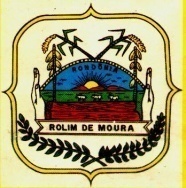 PREFEITURA DE ROLIM DE MOURAPREFEITURA DE ROLIM DE MOURAPREFEITURA DE ROLIM DE MOURAPREFEITURA DE ROLIM DE MOURAPREFEITURA DE ROLIM DE MOURAPREFEITURA DE ROLIM DE MOURAPREFEITURA DE ROLIM DE MOURAPREFEITURA DE ROLIM DE MOURAPREFEITURA DE ROLIM DE MOURAPREFEITURA DE ROLIM DE MOURAPREFEITURA DE ROLIM DE MOURAEstado de RondôniaEstado de RondôniaEstado de RondôniaEstado de RondôniaEstado de RondôniaEstado de RondôniaEstado de RondôniaEstado de RondôniaEstado de RondôniaEstado de RondôniaEstado de Rondônia OBRA.:Projeto Const. Quadra escolar - Escola José VeríssimoFONTE:SINAPI MAIO DE 2016SINAPI MAIO DE 2016 LOCAL: Linha 176 - lado norte - Lote 008 Gleba 017 - Zona ruralBDI:28,82% Item DescriminaçãoUnd.Quant. Contrat.Percentual executadoQuantidade executadoQuantidade SuprimidaQuantidade à executarPreço Unitário LicitadoPreço Unitário AtualizadoValor total executadoTotal a executar AtualizadoValor total Licitado1.0           SERVIÇOS PRELIMINARES                                                                                                                                                                                   1.1           Barracão para depósito, em tabuas de madeira, cobertura em fibrocimento 4mm, incluso piso argamassa traço 1:6 (cimento e areia)m²12,00100%          12,00                -144,81            1.737,72                           1.737,72 1.2           Placa de obra em chapa de aço galvanizadom²3,00100%            3,00                -411,73            1.235,19                           1.235,19 1.3           Locação da obra - execução de gabarito                                                                                                                                                                  m²861,56100%        861,56                -5,40            4.652,42                           4.652,42 1.4           Instalações provisórias de esgoto                                                                                                                                                                       unid1,00100%            1,00                -799,99               799,99                              799,99 1.5           Instalações provisórias de energia                                                                                                                                                                      unid1,00100%            1,00                -870,00               870,00                              870,00 1.6           Instalações provisórias de água                                                                                                                                                                         unid1,00100%            1,00                -100,24               100,24                              100,24 Sub-total                          9.395,56 2.0           MOVIMENTO DE TERRA                                                                                                                                                                                      2.1           Escavação manual solo de 1a.cat. prof. até 1.50m                                                                                                                                                        m³54,00100%          54,00                -27,23            1.470,42                           1.470,42 2.2           Aterro c/ compactação manual s/ controle, mat. c/ aquisiçãom³295,00100%        295,00                -31,00            9.145,00                           9.145,00 2.3           Reaterro c/ compactação manual s/ controle, material da valam³37,40100%          37,40                -15,00               561,00                              561,00 2.4           Carga manual de entulho em caminhão basculante                                                                                                                                                          m³15,00100%          15,00                -14,20               213,00                              213,00 2.5           Transporte de material, exceto rocha em caminhão até 10kmm³15,00100%          15,00                -14,20               213,00                              213,00 Sub-total                         11.602,42 3.0           INFRAESTRUTURA                                                                                                                                                                                          3.1           SAPATAS3.1.1         Lastro de concreto magro traço 1:4:8, espessura 5 cm, preparo mecânico                                                                                                                                  m²15,00100%          15,00                -28,80               432,00                              432,00 3.1.2         Forma plana chapa compensada plastificada, esp.= 12mm util. 5x                                                                                                                                          m²26,60100%          26,60                -28,00               744,80                              744,80 3.1.3         Concreto armado fck 25 MPa, usinado, inclusive lançamento                                                                                                                                               m³6,30100%            6,30                -1.082,48            6.819,62                           6.819,62 3.2           VIGAS BALDRAMES                                                                                                                                                                                         3.2.1         Forma plana chapa compensada plastificada, esp.= 12mm util. 5x                                                                                                                                          m²260,60100%        260,60                -28,00            7.296,80                           7.296,80 3.2.2         Concreto armado fck 25 MPa, usinado, inclusive lançamento                                                                                                                                               m³34,30100%          34,30                -1.082,48           37.129,06                          37.129,06 3.2.3         Impermeabilização com tinta betuminosa em fundações                                                                                                                                                     m²72,00100%          72,00                -5,34               384,48                              384,48 Sub-total                        -                         52.806,76 4.0           SUPERESTRUTURA                                                                                                                                                                                          4.1           PILARES                                                                                                                                                                            4.1.1         Forma plana chapa compensada plastificada, esp.= 12mm util. 5x                                                                                                                                          m²185,50100%        185,50                -28,00            5.194,00                           5.194,00 4.1.2         Concreto armado fck 25 MPa, usinado, inclusive lançamento                                                                                                                                               m³18,00100%          18,00                -1.082,48           19.484,64                          19.484,64 4.2           VIGAS                                                                                                                                                                                                   4.2.1         Forma plana chapa compensada plastificada, esp.= 12mm util. 5x                                                                                                                                          m²110,00100%        110,00                -28,00            3.080,00                           3.080,00 4.2.2         Concreto armado fck 25 MPa, usinado, inclusive lançamento                                                                                                                                               m³7,50100%            7,50                -1.082,48            8.118,60                           8.118,60 4.3           LAJE PREMOLDADA                                                                                                                                                                                         4.3.1         Laje premoldada para forro (e=12cm), inclusive capeamento (e=4cm) e escoramento                                                                                                                         m²88,60100%          88,60                -77,00            6.822,20                           6.822,20 Sub-total                        -                         42.699,44 5.0           PAREDES E PAINÉIS                                                                                                                                                                                       5.1           Alvenaria de tijolo cerâmico (9x19x24)cm, e= 0,09m, com argamassa (traço 1:2:8cimento/cal/areia), junta de 2,0cm                                                                                        m²331,00100%        331,00                -26,95            8.920,45                           8.920,45 5.2           Alvenaria de tijolo cerâmico (9x19x24)cm, e= 0,19m, com argamassa (traço 1:2:8 - cimento/cal/areia), junta de 2,0cm                                                                                     m²183,00100%        183,00                -55,63           10.180,29                          10.180,29 5.3           Alvenaria de tijolo cerâmico maciço (4x9x17), esp = 0,04m, com argamassa (traço 1:2:8 - cimento/cal/areia), junta de 2,0cm                                                                              m²28,00100%          28,00                -53,29            1.492,12                           1.492,12 5.4           Elemento vazado de concreto (40x40x7cm) assentados com argamassa (imento e areia traço 1:3)                                                                                                             m²6,00100%            6,00                -70,00               420,00                              420,00 5.5           Elemento vazado de concreto (50x50x10cm) anti-chuva assentados com argamassa (imento e areia traço 1:3)                                                                                                 m²148,10100%        148,10                -70,00           10.367,00                          10.367,00 Sub-total                        -                         31.379,86 6.0           COBERTURA                                                                                                                                                                                               6.1           Estrutura de aço em arco vão de 30m                                                                                                                                                                     m²1.114,00100%     1.114,00                -103,64         115.454,96                        115.454,96 6.2           Telha metálica em chapa galvanizada e=0.5mm                                                                                                                                                             m²1.114,00100%     1.114,00                -38,04           42.376,56                          42.376,56 Sub-total                        -                       157.831,52 7.0           ESQUADRIAS                                                                                                                                                                                              7.1           Porta de madeira (1,00x2,10 m) com bandeira (1,00x0,80 m) - inclusive ferragens, conforme  projeto de esquadrias                                                                                        und2,00100%            2,00             2,00 420,00               840,00                              840,00 7.2           Porta de madeira (0,90x2,10 m) - inclusive ferragens, conforme projeto de esquadrias                                                                                                                    und1,00100%            1,00                -316,00               316,00                              316,00 7.3           Porta de madeira - Banheiros e Sanitários (0,60 m) completa inclusive targeta metálica                                                                                                                  und4,00100%            4,00                -190,90               763,60                              763,60 7.4           Porta de madeira - Banheiros e Sanitários (0,80 m) completa inclusive targeta metálica - WCPNE                                                                                                       und2,00100%            2,00                -175,43               350,86                              350,86 Sub-total                        -                          2.270,46 8.0           REVESTIMENTOS                                                                                                                                                                                           8.1           Chapisco c/ argamassa de cimento e areia s/ peneirar traço 1:3 esp.= 5mm p/ parede                                                                                                                      m²960,10100%        960,10                -4,35            4.176,44                           4.176,44 8.2           Emboço c/ argamassa de cimento e areia s/ peneirar, traço 1:7m²409,10100%        409,10                -15,06            6.161,05                           6.161,05 8.3           Reboco c/argamassa pré-fabricada, adesivo de alta resistência p/tinta epóxi esp= 5mm  p/parede                                                                                                          m²551,00100%        551,00                -14,20            7.824,20                           7.824,20 8.4           Revestimento cerâmico de paredes PEI IV - cerâmica 20 x 20 cm - incl. rejunte - conforme projeto                                                                                                        m²328,00100%        328,00 26,00            8.528,00                           8.528,00 8.5           Revestimento cerâmico de paredes PEI IV - cerâmica 10 x 10 cm - incl. rejunte - conforme projeto                                                                                                        m²81,1030%          24,33           56,77 26,00            37,65                632,58               2.137,62                           2.108,60 Sub-total              2.137,62                          28.798,29 9.0           PISOS                                                                                                                                                                                                   9.1           Lastro de brita graduada apiloada (esp.=6 cm)                                                                                                                                                           m²633,20100%        633,20                -13,00            8.231,60                           8.231,60 9.2           Piso em concreto armado com tela e juntas de dilatação (esp.=10cm)                                                                                                                                      m²633,2080%        506,56         633,20 44,18          127,87            22.379,82             80.964,36                          27.974,78 9.3           Piso em concreto simples desempolado (esp.=5cm), inclusive contrapisom²195,40100%        195,40                -29,74            5.811,20                           5.811,20 9.4           Junta de retração, serrada com disco diamantado, para pavimentos em placa de concreto, profund.= 5cm, inclusive preenchimento com mastiquem     627,05100%        627,05                -1,18               739,92                              739,92 9.5           Piso cerâmico esmaltado PEI V - 33 x 33 cm - incl. rejunte - conforme projeto                                                                                                                           m²62,50100%          62,50                -26,69            1.668,13                           1.668,13 Sub-total            80.964,36                          44.425,63 10.0          PINTURA10.1          Aplicação de selador acrílico                                                                                                                                                                           m²847,20100%        847,20                -3,90            3.304,08                           3.304,08 10.2          Demarcação de quadra com tinta acrílica                                                                                                                                                                 m     360,000%               -        360,00 6,10            11,92                       -              4.289,71                           2.196,00 10.3          Emassamento de superfície, com aplicação de 02 demãos de massa acrílicam²88,60100%          88,60                -11,41            1.010,93                           1.010,93 10.4          Esmalte sintético em estrutura de aço carbono 50 micra com revólver                                                                                                                                     m²1.114,00100%     1.114,00                -11,90           13.256,60                          13.256,60 10.5          Pintura c/ primer epoxi em estrutura de aço carbono 25 micra com revólver                                                                                                                               m²1.114,00100%     1.114,00                -8,30            9.246,20                           9.246,20 10.6          Pintura de acabamento com aplicação de 02 demaõs de tinta acrílica                                                                                                                                      m²847,2080%        677,76         169,44 12,80            13,56             8.675,33               2.298,41                          10.844,16 10.7          Pintura de piso com tinta à base de resina epóxi                                                                                                                                                        m²480,000%               -        480,00 8,10            48,71                       -            23.379,28                           3.888,00 10.8          Pintura em tinta PVA latex (03 demãos), inclusive emassamentom²476,0090%        428,40           47,60 9,40            19,37             4.026,96                  922,23                           4.474,40 Sub-total            30.889,63                          48.220,37 11.0          INSTALAÇÕES HIDRÁULICAS                                                                                                                                                                                 11.1          Adaptador soldável curto c/ bolsa-rosca para registro 20 mm - 1/2"und4,00100%            4,00                -0,96                   3,84                                  3,84 11.2          Adaptador soldável curto c/ bolsa-rosca para registro 25 mm - 3/4"und12,00100%          12,00                -0,96                 11,52                                11,52 11.3          Adaptador soldável curto c/ bolsa-rosca para registro 32 mm - 1"und4,00100%            4,00                -0,96                   3,84                                  3,84 11.4          Adaptador soldável curto c/ bolsa-rosca para registro 50 mm -1.1/2"und4,00100%            4,00                -0,96                   3,84                                  3,84 11.5          Bucha de redução soldável curta 50 mm - 40 mm                                                                                                                                                           und2,00100%            2,00                -0,96                   1,92                                  1,92 11.6          Bucha de redução soldável longa 40 mm - 25 mm                                                                                                                                                           und2,00100%            2,00                -0,96                   1,92                                  1,92 11.7          Caixa d´água em fibra de vidro - cap. 3.000 litros                                                                                                                                                      und1,000%               -            1,00                -1.400,00                      -                          1.400,00 11.8          Engate flexível plástico                                                                                                                                                                                und10,00100%          10,00                -0,96                   9,60                                  9,60 11.9          Flange para caixa dágua 25 mm                                                                                                                                                                           und3,00100%            3,00                -0,96                   2,88                                  2,88 11.10         Flange para caixa dágua 50 mm                                                                                                                                                                           und2,00100%            2,00                -0,96                   1,92                                  1,92 11.11         Joelho 90º soldável 25 mm                                                                                                                                                                               und11,00100%          11,00                -0,96                 10,56                                10,56 11.12         Joelho 90º soldável 32 mm                                                                                                                                                                               und6,00100%            6,00                -0,96                   5,76                                  5,76 11.13         Joelho 90º soldável 50 mm                                                                                                                                                                               und8,00100%            8,00                -0,96                   7,68                                  7,68 11.14         Joelho 90º soldável com bucha de latão - 20 mm - 1/2"und2,00100%            2,00                -0,96                   1,92                                  1,92 11.15         Joelho de redução 90º soldável 32 mm - 25 mm                                                                                                                                                            und4,00100%            4,00                -0,96                   3,84                                  3,84 11.16         Joelho de redução 90º soldável com bucha de latão 25 mm - 1/2"und16,00100%          16,00                -0,96                 15,36                                15,36 11.17         Luva de redução soldável 40 mm - 32 mm                                                                                                                                                                  und4,00100%            4,00                -0,96                   3,84                                  3,84 11.18         Luva de redução soldável 50 mm - 20 mm                                                                                                                                                                  und2,00100%            2,00                -0,96                   1,92                                  1,92 11.19         Luva soldável 32 mm                                                                                                                                                                                     und4,00100%            4,00                -0,96                   3,84                                  3,84 11.20         Luva soldável com rosca - 3/4"und8,00100%            8,00                -0,96                   7,68                                  7,68 11.21         Registro de gaveta c/ canopla cromada (1")                                                                                                                                                              und2,00100%            2,00                -60,46               120,92                              120,92 11.22         Registro de gaveta c/ canopla cromada (1.1/2")                                                                                                                                                          und2,00100%            2,00                -81,89               163,78                              163,78 11.23         Registro de gaveta c/ canopla cromada (1/2")                                                                                                                                                            und2,00100%            2,00                -55,18               110,36                              110,36 11.24         Registro de gaveta c/ canopla cromada (3/4")                                                                                                                                                            und2,00100%            2,00                -54,09               108,18                              108,18 11.25         Registro de pressão c/ canopla cromada (3/4")                                                                                                                                                           und8,00100%            8,00                -55,74               445,92                              445,92 11.26         Tê 90º soldável - 25 mm                                                                                                                                                                                 und5,00100%            5,00                -0,96                   4,80                                  4,80 11.27         Tê 90º soldável - 40 mm                                                                                                                                                                                 und8,00100%            8,00                -0,96                   7,68                                  7,68 11.28         Tê 90º soldável - 50 mm                                                                                                                                                                                 und4,00100%            4,00                -0,96                   3,84                                  3,84 11.29         Tê de redução 90º soldável 32 mm - 25 mm                                                                                                                                                                und4,00100%            4,00                -0,96                   3,84                                  3,84 11.30         Tê de redução 90º soldável 50 mm - 40 mm                                                                                                                                                                und2,00100%            2,00                -0,96                   1,92                                  1,92 11.31         Torneira cromada para lavatório 1/2"und8,00100%            8,00                -37,88               303,04                              303,04 11.32         Torneira de bóia p/caixa d'agua em pvc d = 3/4"                                                                                                                                                         und1,00100%            1,00                -38,51                 38,51                                38,51 11.33         Tubo PVC rígido soldável - 20 mm                                                                                                                                                                        m     27,00100%          27,00                -11,33               305,91                              305,91 11.34         Tubo PVC rígido soldável - 25 mm                                                                                                                                                                        m     38,00100%          38,00                -13,00               494,00                              494,00 11.35         Tubo PVC rígido soldável - 32 mm                                                                                                                                                                        m     28,00100%          28,00                -19,00               532,00                              532,00 11.36         Tubo PVC rígido soldável - 40 mm                                                                                                                                                                        m     14,00100%          14,00                -21,99               307,86                              307,86 11.37         Tubo PVC rígido soldável - 50 mm                                                                                                                                                                        m     36,00100%          36,00                -27,00               972,00                              972,00 11.38         União soldável - 20 mm                                                                                                                                                                                  und6,00100%            6,00                -0,96                   5,76                                  5,76 11.39         União soldável - 50 mm                                                                                                                                                                                  und2,00100%            2,00                -0,96                   1,92                                  1,92 11.40         Vaso sanitario para deficientes físicos para válvula de descarga, em louca branca, comacessórios, inclusive assento, conjunto de fixação, anel de vedação, tubo PVC de ligação                        und2,00100%            2,00                -288,04               576,08                              576,08 11.41         Vaso sanitario sifonado, para válvula de descarga, em louca branca, com acessórios, inclusiveassento plástico, anel de vedação, tubo PVC de ligação                                                   und4,00100%            4,00                -159,73               638,92                              638,92 11.42         Lavatorio louça branca suspenso 29.5 x 39.0 padrao popular, com conj de fixação fornecimento e instalacaound2,00100%            2,00                -95,03               190,06                              190,06 11.43         Lavatorio louça branca popular med. 47x35 cm 35 cm p bancada                                                                                                                                            und6,00100%            6,00                -41,21               247,26                              247,26 Sub-total                        -                          7.088,24 12.0          INSTALAÇÕES SANITÁRIAS                                                                                                                                                                                  12.1          Bucha de redução longa 50 mm - 40 mm                                                                                                                                                                    und5,00100%            5,00                -0,96                   4,80                                  4,80 12.2          Caixa de inspeção de esgoto sifonada (60x60 cm)                                                                                                                                                         und4,00100%            4,00                -144,51               578,04                              578,04 12.3          Caixa sifonada (100x100x50 mm)                                                                                                                                                                          und6,00100%            6,00                -25,23               151,38                              151,38 12.4          Caixa sifonada (150x150x50 mm)                                                                                                                                                                          und4,00100%            4,00                -25,23               100,92                              100,92 12.5          Curva 90º curta - 40 mm                                                                                                                                                                                 und14,00100%          14,00                -0,96                 13,44                                13,44 12.6          Fossa séptica, em concreto armado, (d 2,50 x h 12,00)und1,00100%            1,00                -7.500,01            7.500,01                           7.500,01 12.7          Joelho 45º - 40 mm                                                                                                                                                                                      und3,00100%            3,00                -0,96                   2,88                                  2,88 12.8          Joelho 45º -50 mm                                                                                                                                                                                       und6,00100%            6,00                -0,96                   5,76                                  5,76 12.9          Joelho 90º - 100 mm                                                                                                                                                                                     und7,00100%            7,00                -0,96                   6,72                                  6,72 12.10         Joelho 90º c/ anel p/ esgoto secundário 40 mm - 1.1/2"und10,00100%          10,00                -0,96                   9,60                                  9,60 12.11         Junção simples 100 mm - 100 mm                                                                                                                                                                          und5,00100%            5,00                -0,96                   4,80                                  4,80 12.12         Junção simples 100 mm - 50 mm                                                                                                                                                                           und6,00100%            6,00                -0,96                   5,76                                  5,76 12.13         Junção simples 50 mm - 50 mm                                                                                                                                                                            und8,00100%            8,00                -0,96                   7,68                                  7,68 12.14         Sifão de copo para pia e lavatório 1" - 1.1/2"                                                                                                                                                          und9,00100%            9,00                -19,24               173,16                              173,16 12.15         Sumidouro em alvenaria (d 2,30 x h 6,00)                                                                                                                                                                und1,00100%            1,00                -2.180,00            2.180,00                           2.180,00 12.16         Tê sanitário 100 mm - 50 mm                                                                                                                                                                             und1,00100%            1,00                -0,96                   0,96                                  0,96 12.17         Tubo PVC ponta e bolsa c/ virola - 50 mm                                                                                                                                                                m     3,00100%            3,00                -6,74                 20,22                                20,22 12.18         Tubo rígido c/ ponta lisa 100 mm                                                                                                                                                                        m     35,00100%          35,00                -15,14               529,90                              529,90 12.19         Tubo rígido c/ ponta lisa 40 mm                                                                                                                                                                         m     20,00100%          20,00                -7,09               141,80                              141,80 12.20         Tubo rígido c/ ponta lisa 50 mm                                                                                                                                                                         m     17,00100%          17,00                -6,74               114,58                              114,58 12.21         Válvula para lavatório e tamque1"                                                                                                                                                                      und9,00100%            9,00                -1,40                 12,60                                12,60 Sub-total                         11.565,01 13.0          DRENAGEM PLUVIAL                                                                                                                                                                                        13.1          Calha em chapa de aço galvanizado n° 24                                                                                                                                                                 m     72,00100%          72,00                -31,10            2.239,20                           2.239,20 13.2          Tubo de queda - água pluvial DN=150 mm                                                                                                                                                                  m     20,00100%          20,00                -47,40               948,00                              948,00 13.3          Joelho PVC 90° d=150 mm - tubulação pluvial                                                                                                                                                             m     4,000%               -            4,00 58,75          129,00                       -                 516,00                              235,00 13.4          Ralo hemisférico tipo "abacaxi" com tela de aço com funil de saída cônico                                                                                                                               und4,000%               -            4,00 17,99            39,79                       -                 159,17                                71,96 13.5          Canaleta de concreto c/ tampa removível em chapa de aço (0,25 x 0,25 x 0,25m)                                                                                                                           m     72,00100%          72,00                -21,84            1.572,48                           1.572,48 Sub-total                 675,17                           5.066,64 14.0          INSTALAÇÕES ELÉTRICAS 127/220                                                                                                                                                                           14.1          Condulete em alumínio tipo T de 3/4", inclusive acessórios                                                                                                                                              und5,00100%            5,00                -10,69                 53,45                                53,45 14.2          Condulete em alumínio tipo L de 3/4", inclusive acessórios                                                                                                                                              und5,00100%            5,00                -10,69                 53,45                                53,45 14.3          Condulete em alumínio tipo TA de 3/4", inclusive acessórios                                                                                                                                             und4,00100%            4,00                -10,69                 42,76                                42,76 14.4          Condulete em alumínio tipo XA de 3/4", inclusive acessórios                                                                                                                                             und1,00100%            1,00                -10,69                 10,69                                10,69 14.5          Caixa de PVC 4x2", inclusive espelho                                                                                                                                                                    und16,0050%            8,00             8,00 1,58              2,49                  12,64                    19,89                                25,28 14.6          Caixa PVC octogonal 4x4"und7,0050%            3,50             3,50 1,84              3,95                    6,44                    13,84                                12,88 14.7          Condutor de cobre unipolar, isolação em PVC/70ºC, camada de proteção em PVC, nãopropagador de chamas, classe de tensão 750V,  encordoamento classe 5, flexível, com seção 2,5 mm²                     m     190,000%               -        190,00 3,54              3,38                       -                 641,27                              672,60 14.8          Condutor de cobre unipolar, isolação em PVC/70ºC, camada de proteção em PVC, nãopropagador de chamas, classe de tensão 750V, encordoamento classe 5, flexível, com seção 4 mm²                        m     820,000%               -        820,00 4,41              4,69                       -              3.845,02                           3.616,20 14.9          Condutor de cobre unipolar, isolação em PVC/70ºC, camada de proteção em PVC, nãopropagador de chamas, classe de tensão 750V,  encordoamento classe 5, flexível, com seção 16mm                        m     14,000%               -          14,00 9,16            20,80                       -                 291,26                              128,24 14.10         Condutor de cobre unipolar, isolação em PVC/90ºC, camada de proteção em PVC, nãopropagador de chamas, classe de tensão 1000V, encordoamento classe 5, flexível, com seção  35 mm²                     m     41,000%               -          41,00 18,19            21,06                       -                 863,54                              745,79 14.11         Tomada 2p + t de embutir, 10 A, completaund2,0050%            1,00             1,00 5,55            17,88                    5,55                    17,88                                11,10 14.12         Tomada 2p + t para piso, 10 A, completaund1,0050%            0,50             0,50 15,98            27,17                    7,99                    13,58                                15,98 14.13         Interruptor 1 tecla simples                                                                                                                                                                             und7,0050%            3,50             3,50 6,68            15,73                  23,38                    55,05                                46,76 14.14         Disjuntor termomagnetico monopolar 10 A, padrão DIN (linha branca)und5,000%               -            5,00 8,88            10,68                       -                   53,40                                44,40 14.15         Disjuntor termomagneticobinopolar 20 A, padrão DIN (linha branca)und5,000%               -            5,00 11,54            57,11                       -                 285,53                                57,70 14.16         Disjuntor termomagneticobinopolar 25 A, padrão DIN (linha branca)und8,000%               -            8,00 11,54            57,11                       -                 456,85                                92,32 14.17         Disjuntor termomagneticotriopolar 150 A, padrão DIN (linha branca)und2,000%               -            2,00 227,38          353,82                       -                 707,63                              454,76 14.18         Disjuntor termomagneticotriopolar 175 A, padrão DIN (linha branca)und1,000%               -            1,00 227,38          353,82                       -                 353,82                              227,38 14.19         Dispositivo residual diferencial - DR 125A In 30 mAund1,000%               -            1,00 129,84        1.014,90                       -              1.014,90                              129,84 14.20         Quadro de distribuição de embutir, com barramento, em chapa de aço, para 4 disjuntores  unipolares + 8 bipolares + 1 tripolar + 1 DR, padrão europeu (linha branca), exclusive disjuntores              und1,00100%            1,00                -204,89               204,89                              204,89 14.21         Quadro de distribuição de embutir, com barramento, em chapa de aço,para 1 disjuntor unipolar + 5 bipolares + 2 tripolares, padrão europeu (linha branca), exclusive disjuntores                       und1,00100%            1,00                -165,68               165,68                              165,68 14.22         Eletroduto de pvc rígido roscável, 1", inclusive curvas                                                                                                                                                 m     22,00100%          22,00                -9,21               202,62                              202,62 14.23         Eletroduto de pvc rígido roscável, 3/4", inclusive curvas                                                                                                                                               m     32,00100%          32,00                -6,34               202,88                              202,88 14.24         Eletroduto de pvc rígido roscável, 1.1/2", inclusive curvas                                                                                                                                             m     22,00100%          22,00                -18,10               398,20                              398,20 14.25         Eletroduto de ferro galvanizado d= 3/4" - inclusive braçadeiras                                                                                                                                         m     86,00100%          86,00                -16,20            1.393,20                           1.393,20 14.26         Eletroduto de ferro galvanizado d= 1" - inclusive braçadeiras                                                                                                                                           m     17,00100%          17,00                -16,66               283,22                              283,22 14.27         Eletroduto de ferro galvanizado d= 1.1/2" - inclusive braçadeiras                                                                                                                                       m     34,00100%          34,00                -29,10               989,40                              989,40 14.28         Luminária calha sobrepor p/lamp.fluorescente 2x40w, completa, incl.reatoreletronico e
lampadasund6,000%               -            6,00 89,53          112,74                       -                 676,46                              537,18 14.29         Luminária calha sobrepor p/lamp.fluorescente 1x40w, completa, incl.reatoreletronico e
lampadasund1,000%               -            1,00 64,21            83,10                       -                   83,10                                64,21 14.30         Luminária blindada p/ alta pressão, linha industrial projetor hermético para lâmpada de luz mistade 500 W, com proteção da lâmpada                                                                    und15,000%               -          15,00 248,64          266,99                       -              4.004,88                           3.729,60 Sub-total            13.397,90                          14.612,66 15.0          SISTEMA DE PROTEÇÃO CONTRA DESCARGAS ATMOSFÉRICAS (SPDA)                                                                                                                                                15.1          Caixa de inspeção 30x30x40 cm com tampa de ferro fundido                                                                                                                                                und5,000%               -            5,00 151,99          178,24                       -                 891,18                              759,95 15.2          Conector de bronze para haste 5/8"und12,000%               -          12,00 15,54            14,83                       -                 177,93                              186,48 15.3          Cordoalha de cobre nu 35 mm²                                                                                                                                                                            und24,000%               -          24,00 36,01            53,38                       -              1.281,19                              864,24 15.4          Haste tipo Coopperweld 5/8" - 3m                                                                                                                                                                        und5,000%               -            5,00 35,23            58,66                       -                 293,32                              176,15 15.5          Eletroduto rígido roscável,PVC 40 mm                                                                                                                                                                                          m18,000%               -          18,00 16,75            14,09                       -                 253,67                              301,50 15.6          Terminal metálico a pressao para 1 cabo de 35mm², com 1 furo de fixaçãound5,000%               -            5,00 1,79              2,99                       -                   14,94                                  8,95 Sub-total              2.912,23                           2.297,27 16.0          SERVIÇOS DIVERSOS                                                                                                                                                                                       16.1          Alambrado para quadra poliesportiva, estruturado por tubos de aco galvanizado, com costura, din 2440, diametro2", com tela de arame galvanizado, fio 14 bwg e malha quadrada 5x5cm                                                                            m²147,0060%          88,20           58,80                -79,05            6.972,21                         -                         11.620,35 16.2          Portão em tubo de ferro galvanizado 2" e tela de arame galvanizado fio 12 bwg, malha 2", revestido em pvc, inclusive dobradiças e fechadura                                                             und4,00100%            4,00                -960,00            3.840,00                           3.840,00 16.3          Bancada em granito cinza andorinha para lavatório com testeiras - espessura 2cm, largura 50  cm, conforme projeto                                                                                       m     4,80100%            4,80                -233,71            1.121,81                           1.121,81 16.4          Banco de concreto armado polido (l=0,45m) sem arestas, conforme projetom     4,80100%            4,80                -125,75               603,60                              603,60 16.5          Barra de apoio lavatório, em aco inox polido, 40* cm x 50* cm, diametrominimo3cmund2,000%               -            2,00 141,45          293,77                       -                 587,55                              282,90 16.6          Barra de apoio para deficiente em ferro galvanizado de 11/2", l = 80cm (bacia sanitária e  mictório), inclusive parafusos de fixação e pintura                                                          und8,000%               -            8,00 141,45          133,02                       -              1.064,16                           1.131,60 16.7          Espelho plano 4mmm²4,500%               -            4,50 264,65          471,57                       -              2.122,07                           1.190,93 16.8          Par de tabelas de basquete em compensado naval de *1,80 x 1,20* m, com aro de metal e rede, incluindo estrutura de sustentação e aço.conj1,000%               -            1,00                -979,56                      -                        -                             979,56 16.9          Conjunto para futsal com traves oficiais de 3,00 x 2,00 m em tubo de aço galvanizado 3" com requadro em tubo de 1", pintura em primer com tinta esmalte sintetico e redes de polietileno fio 4 mmconj1,000%               -            1,00                -1.980,00                      -                        -                          1.980,00 16.10         Conjunto para quadra de volei com postes em tubo de aco galvanizado 3", h = *255* cm, pintura em tinta esmalte sintetico, rede de nylon com 2 mm, malha 10 x 10 cm e antenas oficiais em fibra de vidroconj1,000%               -            1,00 450,00        2.182,43                       -              2.182,43                              450,00 16.11         Soleira em granito cinza andorinha, l = 15 cm, e = 2 cmm     2,90100%            2,90                -43,31               125,60                              125,60 16.12         Limpeza geral                                                                                                                                                                                           m²861,560%               -        861,56 0,88              2,80                       -              2.408,40                              758,17 Sub-total8.364,61 24.084,51 R$ 452.391,63R$ 139.341,52R$ 494.144,65TOTAL DA OBRA LICITADO (COM BDI)TOTAL DA OBRA LICITADO (COM BDI)TOTAL DA OBRA LICITADO (COM BDI)TOTAL DA OBRA LICITADO (COM BDI)TOTAL DA OBRA LICITADO (COM BDI)TOTAL DA OBRA LICITADO (COM BDI)TOTAL DA OBRA LICITADO (COM BDI)TOTAL DA OBRA LICITADO (COM BDI)TOTAL DA OBRA LICITADO (COM BDI)TOTAL DA OBRA LICITADO (COM BDI)TOTAL DA OBRA LICITADO (COM BDI)TOTAL DA OBRA LICITADO (COM BDI)R$ 494.144,65TOTAL DA OBRA EXECUTADO (COM BDI)TOTAL DA OBRA EXECUTADO (COM BDI)TOTAL DA OBRA EXECUTADO (COM BDI)TOTAL DA OBRA EXECUTADO (COM BDI)TOTAL DA OBRA EXECUTADO (COM BDI)TOTAL DA OBRA EXECUTADO (COM BDI)TOTAL DA OBRA EXECUTADO (COM BDI)TOTAL DA OBRA EXECUTADO (COM BDI)TOTAL DA OBRA EXECUTADO (COM BDI)TOTAL DA OBRA EXECUTADO (COM BDI)TOTAL DA OBRA EXECUTADO (COM BDI)TOTAL DA OBRA EXECUTADO (COM BDI)R$ 452.391,63SALDO DA OBRASALDO DA OBRASALDO DA OBRASALDO DA OBRASALDO DA OBRASALDO DA OBRASALDO DA OBRASALDO DA OBRASALDO DA OBRASALDO DA OBRASALDO DA OBRASALDO DA OBRAR$ 41.753,02TOTAL DA OBRA A SER EXECUTADO COM VALORES ATUALIZADOS(COM BDI 28,82%)TOTAL DA OBRA A SER EXECUTADO COM VALORES ATUALIZADOS(COM BDI 28,82%)TOTAL DA OBRA A SER EXECUTADO COM VALORES ATUALIZADOS(COM BDI 28,82%)TOTAL DA OBRA A SER EXECUTADO COM VALORES ATUALIZADOS(COM BDI 28,82%)TOTAL DA OBRA A SER EXECUTADO COM VALORES ATUALIZADOS(COM BDI 28,82%)TOTAL DA OBRA A SER EXECUTADO COM VALORES ATUALIZADOS(COM BDI 28,82%)TOTAL DA OBRA A SER EXECUTADO COM VALORES ATUALIZADOS(COM BDI 28,82%)TOTAL DA OBRA A SER EXECUTADO COM VALORES ATUALIZADOS(COM BDI 28,82%)TOTAL DA OBRA A SER EXECUTADO COM VALORES ATUALIZADOS(COM BDI 28,82%)TOTAL DA OBRA A SER EXECUTADO COM VALORES ATUALIZADOS(COM BDI 28,82%)TOTAL DA OBRA A SER EXECUTADO COM VALORES ATUALIZADOS(COM BDI 28,82%)TOTAL DA OBRA A SER EXECUTADO COM VALORES ATUALIZADOS(COM BDI 28,82%)R$ 139.341,52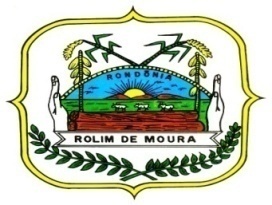 GOVERNO DE RONDÔNIAGOVERNO DE RONDÔNIAGOVERNO DE RONDÔNIAGOVERNO DE RONDÔNIAGOVERNO DE RONDÔNIAGOVERNO DE RONDÔNIAGOVERNO DE RONDÔNIAGOVERNO DE RONDÔNIAPREFEITURADE ROLIM DE MOURAPREFEITURADE ROLIM DE MOURAPREFEITURADE ROLIM DE MOURAPREFEITURADE ROLIM DE MOURAPREFEITURADE ROLIM DE MOURAPREFEITURADE ROLIM DE MOURAPREFEITURADE ROLIM DE MOURAPREFEITURADE ROLIM DE MOURACRONOGRAMA FISICO FINANCEIRO CRONOGRAMA FISICO FINANCEIRO CRONOGRAMA FISICO FINANCEIRO CRONOGRAMA FISICO FINANCEIRO CRONOGRAMA FISICO FINANCEIRO CRONOGRAMA FISICO FINANCEIRO CRONOGRAMA FISICO FINANCEIRO CRONOGRAMA FISICO FINANCEIRO OBRA  :Projeto Const. Quadra escolar - Escola José VeríssimoProjeto Const. Quadra escolar - Escola José VeríssimoEND.    :Linha 176 - lado norte - Lote 008 Gleba 017 - Zona ruralLinha 176 - lado norte - Lote 008 Gleba 017 - Zona ruralFONTES :SINAPI MAIO DE 2016SINAPI MAIO DE 2016LOCAL:ROLIM DE MOURA - RO COMP. DE CUSTOCOMP. DE CUSTOBDI :28,82%ITEMDISCRIMINAÇÃOPRAZO DE EXECUÇÃOPRAZO DE EXECUÇÃOPRAZO DE EXECUÇÃOPRAZO DE EXECUÇÃOTOTAL%ITEMDISCRIMINAÇÃOMÊS 1MÊS 2MÊS 3MÊS 4TOTAL%1.0SERVIÇOS PRELIMINARES                                                                                                                                                                                                    -0,00%                 -0,00%2.0MOVIMENTO DE TERRA                                                                                                                                                                                                       -0,00%                 -0,00%3.0INFRAESTRUTURA                                                                                                                                                                                                           -0,00%                 -0,00%4.0SUPERESTRUTURA                                                                                                                                                                                                           -0,00%                 -0,00%5.0PAREDES E PAINÉIS                                                                                                                                                                                                        -0,00%                 -0,00%6.0COBERTURA                                                                                                                                                                                                                -0,00%                 -0,00%7.0ESQUADRIAS                                                                                                                                                                                                               -0,00%                 -0,00%8.0REVESTIMENTOS                                                                                                                                                                                           100,00%       2.137,62 1,53%2.137,62       2.137,62 1,53%9.0PISOS                                                                                                                                                                                                   70,00%30,00%     80.964,36 58,10%56.675,0524.289,31     80.964,36 58,10%10.0PINTURA50,00%50,00%     30.889,63 22,17%15.444,8215.444,82     30.889,63 22,17%11.0INSTALAÇÕES HIDRÁULICAS                                                                                                                                                                                                  -0,00%                 -0,00%12.0INSTALAÇÕES SANITÁRIAS                                                                                                                                                                                                   -0,00%                 -0,00%13.0DRENAGEM PLUVIAL                                                                                                                                                                                        100,00%          675,17 0,48%675,17          675,17 0,48%14.0INSTALAÇÕES ELÉTRICAS 127/220                                                                                                                                                                           60,00%40,00%     13.397,90 9,62%8.038,745.359,16     13.397,90 9,62%15.0SISTEMA DE PROTEÇÃO CONTRA DESCARGAS ATMOSFÉRICAS (SPDA)                                                                                                                                                50,00%50,00%       2.912,23 2,09%1.456,121.456,12       2.912,23 2,09%16.0SERVIÇOS DIVERSOS                                                                                                                                                                                       50,00%50,00%       8.364,61 6,00%4.182,314.182,31       8.364,61 6,00%VALOR TOTAL AMPLIAÇÃO139.341,52100,00%Percentual parcial42,21%23,69%18,98%15,13%Valor parcial com BDI de 28,82%58.812,6733.003,2226.442,4021.083,24Percentual acumulado42,21%65,89%84,87%100,00%Valor acumulado com BDI de 28,82%58.812,6791.815,89118.258,29139.341,52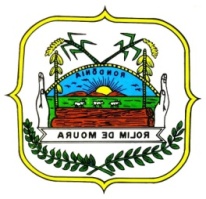 GOVERNO DE RONDÔNIAGOVERNO DE RONDÔNIAGOVERNO DE RONDÔNIAGOVERNO DE RONDÔNIAGOVERNO DE RONDÔNIAPREFEITURA DE ROLIM DE MOURAPREFEITURA DE ROLIM DE MOURAPREFEITURA DE ROLIM DE MOURAPREFEITURA DE ROLIM DE MOURAPREFEITURA DE ROLIM DE MOURACOMPOSIÇÃO ANALÍTICA DO BDICOMPOSIÇÃO ANALÍTICA DO BDICOMPOSIÇÃO ANALÍTICA DO BDICOMPOSIÇÃO ANALÍTICA DO BDICOMPOSIÇÃO ANALÍTICA DO BDIOBRA : Projeto Const. Quadra escolar - Escola José VeríssimoOBRA : Projeto Const. Quadra escolar - Escola José VeríssimoEND. :Linha 176 - lado norte - Lote 008 Gleba 017 - Zona ruralEND. :Linha 176 - lado norte - Lote 008 Gleba 017 - Zona ruralEND. :Linha 176 - lado norte - Lote 008 Gleba 017 - Zona ruralEND. :Linha 176 - lado norte - Lote 008 Gleba 017 - Zona ruralLOCAL:ROLIM DE MOURA - RO VALORES DE BDI POR TIPO DE OBRA %VALORES DE BDI POR TIPO DE OBRA %VALORES DE BDI POR TIPO DE OBRA %VALORES DE BDI POR TIPO DE OBRA %TIPO DE OBRA1 QuartilMédio3 QuartilConstrução de Edifícios20,3422,1225,00DESCRIÇÃOVALORES DE REFERÊNCIA - %VALORES DE REFERÊNCIA - %VALORES DE REFERÊNCIA - %BDI ADOTADO %DESCRIÇÃO1º QUARTILMÉDIO3º QUARTILBDI ADOTADO %Administração Central3,004,005,503,00Seguro e Garantia (*)0,800,801,000,80Risco0,971,271,270,97Despesas Financeiras0,591,231,390,59Lucro6,167,408,966,16Tributos (Confins, PIS e ISSQN) + 2% INSS10,1511,1513,1513,15COFINS3,003,003,003,00PIS0,650,650,650,65ISSQN (**)2,003,005,005,00CPRB (***)4,504,504,504,50TOTAL28,82Fonte da composição, valores de referência e fórmula do BDI:Acórdão 2622/2013 - TCU - PlenárioFonte da composição, valores de referência e fórmula do BDI:Acórdão 2622/2013 - TCU - PlenárioFonte da composição, valores de referência e fórmula do BDI:Acórdão 2622/2013 - TCU - PlenárioFonte da composição, valores de referência e fórmula do BDI:Acórdão 2622/2013 - TCU - PlenárioFonte da composição, valores de referência e fórmula do BDI:Acórdão 2622/2013 - TCU - PlenárioOs valores de BDI acima foram calculados com emprego da fórmula abaixo:Os valores de BDI acima foram calculados com emprego da fórmula abaixo:Os valores de BDI acima foram calculados com emprego da fórmula abaixo:Os valores de BDI acima foram calculados com emprego da fórmula abaixo: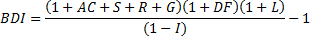 Onde:AC = taxa de rateio da Administração Central;AC = taxa de rateio da Administração Central;AC = taxa de rateio da Administração Central;AC = taxa de rateio da Administração Central;DF = taxa das despesas financeiras;DF = taxa das despesas financeiras;DF = taxa das despesas financeiras;DF = taxa das despesas financeiras;S = taxa de seguro; R = taxa de risco e G = garantia do empreendimento;S = taxa de seguro; R = taxa de risco e G = garantia do empreendimento;S = taxa de seguro; R = taxa de risco e G = garantia do empreendimento;S = taxa de seguro; R = taxa de risco e G = garantia do empreendimento;I = taxa de tributos;I = taxa de tributos;I = taxa de tributos;I = taxa de tributos;L = taxa de lucro.L = taxa de lucro.L = taxa de lucro.L = taxa de lucro.OBS:(*) - PODE HAVER GARANTIA DESDE QUE PREVISTO NO EDITAL DA LICITAÇÃO E NO CONTRATO DE EXECUÇÃO.(*) - PODE HAVER GARANTIA DESDE QUE PREVISTO NO EDITAL DA LICITAÇÃO E NO CONTRATO DE EXECUÇÃO.(*) - PODE HAVER GARANTIA DESDE QUE PREVISTO NO EDITAL DA LICITAÇÃO E NO CONTRATO DE EXECUÇÃO.(*) - PODE HAVER GARANTIA DESDE QUE PREVISTO NO EDITAL DA LICITAÇÃO E NO CONTRATO DE EXECUÇÃO.(**) - PODEM SER ACEITOS OUTROS PERCENTUAIS DE ISS DESDE QUE DEVIDAMENTE EMBASADOS NA LEGISLAÇÃO MUNICIPAL.(**) - PODEM SER ACEITOS OUTROS PERCENTUAIS DE ISS DESDE QUE DEVIDAMENTE EMBASADOS NA LEGISLAÇÃO MUNICIPAL.(**) - PODEM SER ACEITOS OUTROS PERCENTUAIS DE ISS DESDE QUE DEVIDAMENTE EMBASADOS NA LEGISLAÇÃO MUNICIPAL.(**) - PODEM SER ACEITOS OUTROS PERCENTUAIS DE ISS DESDE QUE DEVIDAMENTE EMBASADOS NA LEGISLAÇÃO MUNICIPAL.(**) - PODEM SER ACEITOS OUTROS PERCENTUAIS DE ISS DESDE QUE DEVIDAMENTE EMBASADOS NA LEGISLAÇÃO MUNICIPAL.(***) - CONTRIBUIÇÃO PREVIDENCIÁRIA INSTITUÍDA PARA DESONERAR A FOLHA DE SALÁRIOS DE DIVERSAS ATIVIDADES ECONÔMICAS DA CONSTRUÇÃO CIVIL PODERÁ IMPACTAR AS TAXAS DE BDI MEDIANTE A MAJORAÇÃO DO PERCENTUAL CORRESPONDENTE A 4,5%(***) - CONTRIBUIÇÃO PREVIDENCIÁRIA INSTITUÍDA PARA DESONERAR A FOLHA DE SALÁRIOS DE DIVERSAS ATIVIDADES ECONÔMICAS DA CONSTRUÇÃO CIVIL PODERÁ IMPACTAR AS TAXAS DE BDI MEDIANTE A MAJORAÇÃO DO PERCENTUAL CORRESPONDENTE A 4,5%(***) - CONTRIBUIÇÃO PREVIDENCIÁRIA INSTITUÍDA PARA DESONERAR A FOLHA DE SALÁRIOS DE DIVERSAS ATIVIDADES ECONÔMICAS DA CONSTRUÇÃO CIVIL PODERÁ IMPACTAR AS TAXAS DE BDI MEDIANTE A MAJORAÇÃO DO PERCENTUAL CORRESPONDENTE A 4,5%(***) - CONTRIBUIÇÃO PREVIDENCIÁRIA INSTITUÍDA PARA DESONERAR A FOLHA DE SALÁRIOS DE DIVERSAS ATIVIDADES ECONÔMICAS DA CONSTRUÇÃO CIVIL PODERÁ IMPACTAR AS TAXAS DE BDI MEDIANTE A MAJORAÇÃO DO PERCENTUAL CORRESPONDENTE A 4,5%(***) - CONTRIBUIÇÃO PREVIDENCIÁRIA INSTITUÍDA PARA DESONERAR A FOLHA DE SALÁRIOS DE DIVERSAS ATIVIDADES ECONÔMICAS DA CONSTRUÇÃO CIVIL PODERÁ IMPACTAR AS TAXAS DE BDI MEDIANTE A MAJORAÇÃO DO PERCENTUAL CORRESPONDENTE A 4,5%COMPOSIÇÃO DA TAXA DE ENCARGOS SOCIAIS E TRABALHISTASCOMPOSIÇÃO DA TAXA DE ENCARGOS SOCIAIS E TRABALHISTASItemDiscriminaçãoTotal (%)Total do grupo (%)1.0GRUPO A1.1INSS1.2FGTS1.3Salário Educação1.4SESI1.5SENAI1.6INCRA1.7Seguro Acidente do Trabalho1.8SEBRAE0,00%2.0GRUPO B2.1Repouso semanal remunerado2.2Feriados2.3Férias + 1/3 de férias2.413º Salário0,00%3.0GRUPO D3.1Incidência A sobre B0,00%4.0GRUPO E4.1Transporte4.2Alimentação0,00%TOTAL TOTAL TOTAL 0,00%